5 ЗАСЕДАНИЕ 1 СОЗЫВАВ соответствии с Бюджетным кодексом Российской Федерации (с изменениями), Федеральным законом от 6 октября 2003 г. № 131-ФЗ «Об общих принципах организации местного самоуправления в Российской Федерации», Законом Чувашской Республики от 16 ноября 2021 г. № 81 «О регулировании бюджетных правоотношений в Чувашской Республике» (с изменениями и дополнениями), в целях определения правовых основ, содержания и механизма осуществления бюджетного процесса в Козловском муниципальном округе Чувашской Республики, установления основ формирования доходов, осуществления расходов бюджета Козловского муниципального округа Чувашской Республики, муниципальных заимствований и управления муниципальным долгом, Собрание депутатов Козловского муниципального округа Чувашской РеспубликиРЕШИЛО:1. Утвердить Положение о регулировании бюджетных правоотношений в Козловском муниципальном округе Чувашской Республики (далее - Положение) согласно приложению к настоящему решению.2. Настоящее решение вступает в силу после его официального опубликования в периодическом печатном издании «Козловский вестник».Председатель Собрания депутатовКозловского муниципального округаЧувашской Республики  							         Ф.Р. ИскандаровИсполняющий полномочия главыКозловского муниципального округаЧувашской Республики						                     В.Н. ШмелевУтверждено
решением Собрания депутатов
Козловского муниципального округа Чувашской Республики
от  29.11.2022 № 2/54ПОЛОЖЕНИЕ
о регулировании бюджетных правоотношений вКозловском муниципальном округе Чувашской РеспубликиГлава 1. Общие положенияСтатья 1. Понятия и термины, используемые в настоящем ПоложенииПонятия и термины, используемые в настоящем Положении, применяются в значениях, определенных Бюджетным кодексом Российской Федерации.Статья 2. Правоотношения, регулируемые настоящим ПоложениемК бюджетным правоотношениям относятся:отношения, возникающие между субъектами бюджетных правоотношений в процессе формирования доходов и осуществления расходов бюджета Козловского муниципального округа Чувашской Республики, осуществления муниципальных заимствований Козловского муниципального округа Чувашской Республики, регулирования муниципального долга Козловского муниципального округа Чувашской Республики;отношения, возникающие между субъектами бюджетных правоотношений в процессе составления и рассмотрения проекта бюджета Козловского муниципального округа Чувашской Республики, утверждения и исполнения бюджета Козловского муниципального округа Чувашской Республики, контроля за его исполнением, осуществления бюджетного учета, составления, рассмотрения и утверждения бюджетной отчетности.Глава 2. Доходы бюджета Козловского муниципального округа Чувашской РеспубликиСтатья 3. Налоговые доходы бюджета Козловского муниципального округа Чувашской РеспубликиВ бюджет Козловского муниципального округа Чувашской Республики подлежат зачислению налоговые доходы от федеральных налогов и сборов, в том числе налогов, предусмотренных специальными налоговыми режимами, региональных налогов, местных налогов в соответствии с нормативами, установленными статьями 61.6 Бюджетного кодекса Российской Федерации, ст. 6 Закона Чувашской Республики «О регулировании бюджетных правоотношений в Чувашской Республике».Статья 4. Неналоговые доходы бюджета Козловского муниципального округа Чувашской РеспубликиНеналоговые доходы бюджета Козловского муниципального округа Чувашской Республики формируются в соответствии со статьями 41, 42, 46 и 58 и 62 Бюджетного кодекса Российской Федерации.Установить, что часть прибыли муниципальных унитарных предприятий Козловского муниципального округа Чувашской Республики, остающейся после уплаты налогов и иных обязательных платежей, зачисляются в бюджет Козловского муниципального округа Чувашской Республики в размере 25 процентов.Глава 3. Расходы бюджета Козловского муниципального округа Чувашской РеспубликиСтатья 5. Резервный фонд администрации Козловского муниципального округа Чувашской Республики1. В соответствии со статьей 81 Бюджетного кодекса Российской Федерации в расходной части бюджета Козловского муниципального округа Чувашской Республики создается резервный фонд администрации Козловского муниципального округа Чувашской Республики.2. Порядок использования бюджетных ассигнований резервного фонда администрации Козловского муниципального округа Чувашской Республики, предусмотренных в составе бюджета Козловского муниципального округа Чувашской Республики, устанавливается администрацией Козловского муниципального округа Чувашской Республики.Глава 4. Источники финансирования дефицита бюджета Козловскогомуниципального округа Чувашской РеспубликиСтатья 6. Источники финансирования дефицита бюджета Козловского муниципального округа Чувашской РеспубликиСостав источников финансирования дефицита бюджета Козловского муниципального округа Чувашской Республики устанавливается в соответствии со статьей 96 Бюджетного кодекса Российской Федерации.Статья 7. Использование остатков средств бюджета Козловского муниципального округа Чувашской РеспубликиОстатки средств бюджета Козловского муниципального округа Чувашской Республики на начало текущего финансового года:в объеме бюджетных ассигнований муниципального дорожного фонда, не использованных в отчетном финансовом году, направляются на увеличение в текущем финансовом году бюджетных ассигнований муниципального дорожного фонда;в объеме, определяемом правовым актом Собрания депутатов Козловского муниципального округа Чувашской Республики, могут направляться в текущем финансовом году на покрытие временных кассовых разрывов и на увеличение бюджетных ассигнований на оплату заключенных от имени Козловского муниципального округа Чувашской Республики муниципальных контрактов на поставку товаров, выполнение работ, оказание услуг, подлежавших в соответствии с условиями этих муниципальных контрактов оплате в отчетном финансовом году, бюджетных ассигнований на предоставление субсидий юридическим лицам, предоставление которых в отчетном финансовом году осуществлялось в пределах суммы, необходимой для оплаты денежных обязательств получателей субсидий, источником финансового обеспечения которых являлись указанные субсидии, в объеме, не превышающем сумму остатка неиспользованных бюджетных ассигнований на указанные цели, в случаях, предусмотренных решением Собрания депутатов Козловского муниципального округа Чувашской Республики о бюджете Козловского муниципального округа Чувашской Республики;в объеме, не превышающем разницы между остатками, образовавшимися в связи с неполным использованием бюджетных ассигнований в ходе исполнения в отчетном финансовом году бюджета Козловского муниципального округа Чувашской Республики, в случае отнесения Козловского муниципального округа Чувашской Республики в соответствии с Бюджетным кодексом Российской Федерации к группе заемщиков с высоким или средним уровнем долговой устойчивости, и суммой увеличения бюджетных ассигнований, предусмотренных абзацем вторым и третьим настоящей статьи, направляются на увеличение бюджетных ассигнований резервного фонда администрации Козловского муниципального округа Чувашской Республики, а также на финансовое обеспечение первоочередных и социально значимых расходных обязательств в соответствии с решениями администрации Козловского муниципального округа Чувашской Республики;в объеме превышения общей суммы заимствований Козловского муниципального округа Чувашской Республики, отнесенного в соответствии с Бюджетным кодексом Российской Федерации к группе заемщиков с низким уровнем долговой устойчивости, над общей суммой средств, направленных на финансирование дефицита бюджета Козловского муниципального округа Чувашской Республики, и объемов погашения долговых обязательств Козловского муниципального округа Чувашской Республики по итогам отчетного финансового года направляются в текущем финансовом году на осуществление выплат, сокращающих долговые обязательства Козловского муниципального округа Чувашской Республики.Глава 5. Муниципальный долг Козловского муниципального округаЧувашской РеспубликиСтатья 8. Право осуществления муниципальных заимствований Козловского муниципального округа Чувашской РеспубликиПраво осуществления муниципальных заимствований Козловского муниципального округа Чувашской Республики от имени Козловского муниципального округа Чувашской Республики в соответствии с Бюджетным кодексом Российской Федерации и настоящим Положением принадлежит администрации Козловского муниципального округа Чувашской Республики.Статья 9. Муниципальные гарантии Козловского муниципального округа Чувашской РеспубликиОт имени Козловского муниципального округа Чувашской Республики муниципальные гарантии предоставляются администрацией Козловского муниципального округа Чувашской Республики в пределах общей суммы предоставляемых гарантий, указанной в решении Собрания депутатов Козловского муниципального округа Чувашской Республики о бюджете Козловского муниципального округа Чувашской Республики на очередной финансовый год и плановый период, в соответствии с требованиями Бюджетного кодекса Российской Федерации.Статья 10. Управление муниципальным долгом Козловского муниципального округа Чувашской Республики1. Управление муниципальным долгом Козловского муниципального округа Чувашской Республики осуществляется администрацией Козловского муниципального округа Чувашской Республики в соответствии с Уставом Козловского муниципального округа Чувашской Республики.2. Под управлением муниципальным долгом Козловского муниципального округа Чувашской Республики понимается деятельность, направленная на обеспечение потребностей Козловского муниципального округа Чувашской Республики в заемном финансировании, своевременное и полное исполнение муниципальных долговых обязательств, минимизацию расходов на обслуживание муниципального долга, поддержание объема и структуры обязательств, исключающих их неисполнение.Глава 6. Участники бюджетного процесса и их полномочияСтатья 11. Участники бюджетного процессаУчастниками бюджетного процесса в Козловском муниципальном округе Чувашской Республики, являются:Собрание депутатов Козловского муниципального округа Чувашской Республики;Глава Козловского муниципального округа Чувашской Республики;администрация Козловского муниципального округа Чувашской Республики;органы местного самоуправления Козловского муниципального округа Чувашской Республики;органы муниципального финансового контроля Козловского муниципального округа Чувашской Республики;главные распорядители, распорядители и получатели средств бюджета Козловского муниципального округа Чувашской Республики;главные администраторы и администраторы доходов бюджета Козловского муниципального округа Чувашской Республики;получатели бюджетных средств бюджета Козловского муниципального округа Чувашской Республики;главные администраторы и администраторы источников финансирования дефицита бюджета Козловского муниципального округа Чувашской Республики.Статья 12. Бюджетные полномочия Собрания депутатов Козловского муниципального округа Чувашской РеспубликиСобрание депутатов Козловского муниципального округа Чувашской Республики осуществляет следующие бюджетные полномочия:рассматривает проект решения Собрания депутатов Козловского муниципального округа Чувашской Республики о бюджете Козловского муниципального округа Чувашской Республики на очередной финансовый год и плановый период;рассматривает годовой отчет об исполнении бюджета Козловского муниципального округа Чувашской Республики;проводит публичные слушания по проекту бюджета Козловского муниципального округа Чувашской Республики на очередной финансовый год и плановый период и годовому отчету об исполнении бюджета Козловского муниципального округа Чувашской Республики;утверждает бюджет Козловского муниципального округа Чувашской Республики и отчет о его исполнении, представленные главой Козловского муниципального округа Чувашской Республики;устанавливает местные налоги, а также порядок их взимания;осуществляет контроль за соблюдением и исполнением решений Собрания депутатов Козловского муниципального округа Чувашской Республики, исполнением бюджета Козловского муниципального округа Чувашской Республики;осуществляет иные бюджетные полномочия в соответствии с Бюджетным кодексом Российской Федерации, федеральными законами, Конституцией Чувашской Республики, законами Чувашской Республики, муниципальными правовыми актами Козловского муниципального округа Чувашской Республики.Статья 13. Бюджетные полномочия главы Козловского муниципального округа Чувашской РеспубликиГлава Козловского муниципального округа Чувашской Республики:вносит на рассмотрение Собрания депутатов Козловского муниципального округа Чувашской Республики проект решения Собрания депутатов Козловского муниципального округа Чувашской Республики о бюджете Козловского муниципального округа Чувашской Республики на очередной финансовый год и плановый период;представляет годовой отчет об исполнении бюджета Козловского муниципального округа Чувашской Республики в Собрание депутатов Козловского муниципального округа Чувашской Республики;осуществляет иные бюджетные полномочия в соответствии с Бюджетным кодексом Российской Федерации, федеральными законами, Конституцией Чувашской Республики, законами Чувашской Республики, муниципальными правовыми актами Козловского муниципального округа Чувашской Республики.Статья 14. Бюджетные полномочия структурных подразделений администрации Козловского муниципального округа Чувашской РеспубликиСтруктурные подразделения администрации Козловского муниципального округа Чувашской Республики, являющиеся главными распорядителями (распорядителями) средств бюджета Козловского муниципального округа Чувашской Республики, главными администраторами (администраторами) доходов бюджета Козловского муниципального округа Чувашской Республики, главными администраторами (администраторами) источников финансирования дефицита бюджета Козловского муниципального округа Чувашской Республики, получатели средств бюджета Козловского муниципального округа Чувашской Республики, осуществляют соответствующие бюджетные полномочия, установленные Бюджетным кодексом Российской Федерации и принимаемые в соответствии с ним нормативными правовыми актами, регулирующими бюджетные правоотношения.Статья 15. Бюджетные полномочия финансового отдела администрации Козловского муниципального округа Чувашской РеспубликиФинансовый отдел администрации Козловского муниципального округа Чувашской Республики обладает следующими бюджетными полномочиями:на основании и во исполнение Бюджетного кодекса Российской Федерации, иных актов бюджетного законодательства Российской Федерации, актов Президента Российской Федерации, Правительства Российской Федерации, актов бюджетного законодательства Чувашской Республики, актов Главы Чувашской Республики и Кабинета Министров Чувашской Республики, муниципальных правовых актов Козловского муниципального округа Чувашской Республики принимает нормативные акты в установленной сфере деятельности;организует составление и составляет проект бюджета Козловского муниципального округа Чувашской Республики, представляет его в Собрание депутатов Козловского муниципального округа Чувашской Республики;утверждает перечень кодов подвидов по видам доходов, главными администраторами доходов которых являются структурные отделы администрации Козловского муниципального округа Чувашской Республики;ведет реестр расходных обязательств Козловского муниципального округа Чувашской Республики;разрабатывает среднесрочный финансовый план Козловского муниципального округа Чувашской Республики;получает от структурных отделов администрации Козловского муниципального округа Чувашской Республики материалы, необходимые для составления проекта бюджета Козловского муниципального округа Чувашской Республики, прогноза бюджета Козловского муниципального округа Чувашской Республики;проектирует предельные объемы бюджетных ассигнований по главным распорядителям средств бюджета Козловского муниципального округа Чувашской Республики либо субъектам бюджетного планирования;разрабатывает по поручению Собрания депутатов Козловского муниципального округа Чувашской Республики программу муниципальных внутренних заимствований Козловского муниципального округа, условия выпуска и размещения муниципальных займов Козловского муниципального округа Чувашской Республики, выступает в качестве эмитента муниципальных ценных бумаг Козловского муниципального округа Чувашской Республики;представляет Собрание депутатов Козловского муниципального округа Чувашской Республики на переговорах о предоставлении муниципальных гарантий Козловского муниципального округа Чувашской Республики;ведет муниципальную долговую книгу Козловского муниципального округа Чувашской Республики;осуществляет управление муниципальным долгом и муниципальными финансовыми активами Козловского муниципального округа Чувашской Республики;организует исполнение бюджета Козловского муниципального округа Чувашской Республики, устанавливает порядки составления и ведения сводной бюджетной росписи бюджета Козловского муниципального округа Чувашской Республики, бюджетных росписей главных распорядителей средств бюджета Козловского муниципального округа Чувашской Республики, кассового плана исполнения бюджета Козловского муниципального округа Чувашской Республики, а также утверждения (изменения), доведения (отзыва) лимитов бюджетных обязательств при организации исполнения бюджета Козловского муниципального округа Чувашской Республики;утверждает перечень и коды целевых статей расходов бюджета Козловского муниципального округа Чувашской Республики;составляет и ведет сводную бюджетную роспись бюджета Козловского муниципального округа Чувашской Республики;устанавливает порядок ведения бюджетных росписей главных распорядителей (распорядителей) средств бюджета Козловского муниципального округа Чувашской Республики, включая внесение изменений в них;в случаях, установленных администрацией Козловского муниципального округа Чувашской Республики, при предоставлении муниципальной гарантии осуществляет проверку (анализ) финансового состояния принципала, проверку достаточности, надежности и ликвидности предоставляемого обеспечения исполнения обязательств принципала, которые могут возникнуть в будущем в связи с предъявлением гарантом, исполнившим в полном объеме или в какой-либо части обязательства по гарантии, регрессных требований к принципалу, а также мониторинг финансового состояния принципала, контроль за достаточностью, надежностью и ликвидностью предоставленного обеспечения после предоставления муниципальной гарантии Козловского муниципального округа Чувашской Республики;устанавливает порядок размещения, обращения, обслуживания, выкупа, обмена и погашения муниципальных займов Козловского муниципального округа Чувашской Республики, если иное не установлено муниципальным правовым актом Козловского муниципального округа Чувашской Республики;осуществляет предварительный и последующий контроль за исполнением бюджета Козловского муниципального округа Чувашской Республики;устанавливает формы документов, необходимых для реализации полномочий, установленных настоящим Положением;осуществляет операции со средствами бюджета Козловского муниципального округа Чувашской Республики;ведет учет операций по исполнению бюджета Козловского муниципального округа Чувашской Республики;обладает правом требовать от главных распорядителей, распорядителей и получателей бюджетных средств представления отчетов об использовании средств бюджета Козловского муниципального округа Чувашской Республики и иных сведений, связанных с получением, перечислением, зачислением и использованием средств бюджета Козловского муниципального округа Чувашской Республики;доводит до главных распорядителей средств бюджета Козловского муниципального округа Чувашской Республики бюджетные ассигнования, лимиты бюджетных обязательств и предельные объемы финансирования;доводит до главных администраторов источников финансирования дефицита бюджета Козловского муниципального округа Чувашской Республики, администраторов источников финансирования дефицита бюджета Козловского муниципального округа Чувашской Республики распределенные главным администратором источников финансирования дефицита бюджета Козловского муниципального округа Чувашской Республики бюджетные ассигнования;осуществляет составление и ведение кассового плана исполнения бюджета Козловского муниципального округа Чувашской Республики;получает от главных распорядителей средств бюджета Козловского муниципального округа, главных администраторов источников финансирования дефицита бюджета Козловского муниципального округа Чувашской Республики, главных администраторов доходов бюджета Козловского муниципального округа Чувашской Республики материалы, необходимые для составления бюджетной отчетности об исполнении бюджета Козловского муниципального округа Чувашской Республики;составляет на основании бюджетной отчетности, представленной главными распорядителями средств бюджета Козловского муниципального округа Чувашской Республики, главными администраторами доходов бюджета Козловского муниципального округа Чувашской Республики, главными администраторами источников финансирования дефицита бюджета Козловского муниципального округа Чувашской Республики, бюджетную отчетность об исполнении бюджета Козловского муниципального округа Чувашской Республики и представляет ее в Министерство финансов Чувашской Республики;формирует и ведет реестр источников доходов бюджета Козловского муниципального округа Чувашской Республики;осуществляет иные бюджетные полномочия, установленные Бюджетным кодексом Российской Федерации, иными актами бюджетного законодательства Российской Федерации и нормативными правовыми актами, регулирующими бюджетные правоотношения и настоящим Положением.Статья 16. Исключительные полномочия начальника финансового отдела администрации Козловского муниципального округа Чувашской Республики1. Начальник финансового отдела администрации Козловского муниципального округа Чувашской Республики имеет исключительное право:утверждать сводную бюджетную роспись бюджета Козловского муниципального округа Чувашской Республики;утверждать лимиты бюджетных обязательств для главных распорядителей средств бюджета Козловского муниципального округа Чувашской Республики.2. Начальник финансового отдела администрации Козловского муниципального округа Чувашской Республики имеет право выносить главным распорядителям средств бюджета Козловского муниципального округа Чувашской Республики обязательные для исполнения предписания о ненадлежащем исполнении бюджета Козловского муниципального округа Чувашской Республики (организации бюджетного процесса).Статья 17. Бюджетные полномочия органа внешнего муниципального финансового контроляПолномочия органа внешнего муниципального финансового контроля установлены Бюджетным кодексом Российской Федерации, Федеральным законом от 7 февраля 2011 года № 6-ФЗ «Об общих принципах организации и деятельности контрольно-счетных органов субъектов Российской Федерации и муниципальных образований», Законом Чувашской Республики от 13 сентября 2011 года №58 «О контрольно-счетной палате Чувашской Республики», муниципальными правовыми актами Козловского муниципального округа Чувашской Республики, настоящим Положением.Глава 7. Составление проекта бюджета Козловского муниципального округаЧувашской РеспубликиСтатья 18. Составление проекта решения Собрания депутатов Козловского муниципального округа Чувашской Республики о бюджете Козловского муниципального округа Чувашской Республики на очередной финансовый год и плановый период1. Проект бюджета Козловского муниципального округа Чувашской Республики составляется на основе прогноза социально-экономического развития Козловского муниципального округа Чувашской Республики в целях финансового обеспечения расходных обязательств Козловского муниципального округа Чувашской Республики.2. Порядок и сроки составления проекта бюджета Козловского муниципального округа Чувашской Республики устанавливаются администрацией Козловского муниципального округа Чувашской Республики в соответствии с Бюджетным кодексом Российской Федерации и настоящим Положением.3. Проект бюджета Козловского муниципального округа Чувашской Республики составляется и утверждается сроком на три года - очередной финансовый год и плановый период.4. Составление проекта бюджета Козловского муниципального округа Чувашской Республики основывается на:положениях послания Президента Российской Федерации Федеральному Собранию Российской Федерации, определяющих бюджетную политику (требования к бюджетной политике) в Российской Федерации;документах, определяющих цели национального развития Российской Федерации и направления деятельности органов государственной власти Чувашской Республики и органов местного самоуправления Козловского муниципального округа Чувашской Республики по их достижению;основных направлениях бюджетной и налоговой политики Козловского муниципального округа Чувашской Республики;прогнозе социально-экономического развития Козловского муниципального округа Чувашской Республики;бюджетном прогнозе (проекте бюджетного прогноза, проекте изменений бюджетного прогноза) Козловского муниципального округа Чувашской Республики на долгосрочный период;муниципальных программах Козловского муниципального округа Чувашской Республики (проектах муниципальных программ Козловского муниципального округа Чувашской Республики, проектах изменений указанных программ).5. Глава Козловского муниципального округа Чувашской Республики рассматривает проект бюджета Козловского муниципального округа Чувашской Республики на очередной финансовый год и плановый период, другие документы и материалы, характеризующие бюджетно-финансовую политику в очередном финансовом году и плановом периоде, представленные финансовым отделом администрации Козловского муниципального округа Чувашской Республики и другими отделами администрации Козловского муниципального округа Чувашской Республики, и одобряет проект решения о бюджете Козловского муниципального округа Чувашской Республики для представления его Собранию депутатов Козловского муниципального округа Чувашской Республики.Глава 8. Рассмотрение и утверждение бюджета Козловского муниципального округа Чувашской РеспубликиСтатья 19. Состав показателей решения Собрания депутатов Козловского муниципального округа Чувашской Республики о бюджете Козловского муниципального округа Чувашской Республики на очередной финансовый год и плановый период1. В решении Собрания депутатов Козловского муниципального округа Чувашской Республики о бюджете Козловского муниципального округа Чувашской Республики на очередной финансовый год и плановый период содержатся:основные характеристики бюджета Козловского муниципального округа Чувашской Республики, к которым относятся общий объем доходов бюджета, общий объем расходов бюджета, дефицит (профицит) бюджета, а также иные показатели, установленные Бюджетным кодексом Российской Федерации, Законом Чувашской Республики «О регулировании бюджетных правоотношений в Чувашской Республике», настоящим Положением.2. Решением Собрания депутатов Козловского муниципального округа Чувашской Республики о бюджете Козловского муниципального округа Чувашской Республики на очередной финансовый год и плановый период утверждаются:распределение бюджетных ассигнований по разделам, подразделам, целевым статьям (муниципальным программам Козловского муниципального округа Чувашской Республики и непрограммным направлениям деятельности), группам (группам и подгруппам) видов расходов и по целевым статьям (муниципальным программам Козловского муниципального округа Чувашской Республики и непрограммным направлениям деятельности), группам (группам и подгруппам) видов расходов классификации расходов бюджета Козловского муниципального округа Чувашской Республики на очередной финансовый год и плановый период;ведомственная структура расходов бюджета Козловского муниципального округа Чувашской Республики на очередной финансовый год и плановый период, в состав которой входят перечень главных распорядителей средств бюджета Козловского муниципального округа Чувашской Республики, разделы, подразделы и целевые статьи (муниципальные программы Козловского муниципального округа и непрограммные направления деятельности), группы (группы и подгруппы) видов расходов классификации расходов бюджета Козловского муниципального округа Чувашской Республики;общий объем бюджетных ассигнований, направляемых на исполнение публичных нормативных обязательств;общий объем условно утверждаемых (утвержденных) расходов бюджета Козловского муниципального округа Чувашской Республики на первый год планового периода в объеме не менее 2,5 процента общего объема расходов бюджета (без учета расходов бюджета, предусмотренных за счет межбюджетных трансфертов из других бюджетов бюджетной системы Российской Федерации, имеющих целевое назначение), на второй год планового периода в объеме не менее 5 процентов общего объема расходов бюджета (без учета расходов бюджета, предусмотренных за счет межбюджетных трансфертов из других бюджетов бюджетной системы Российской Федерации, имеющих целевое назначение);источники финансирования дефицита бюджета Козловского муниципального округа Чувашской Республики на очередной финансовый год и плановый период;верхний предел муниципального внутреннего долга и (или) верхний предел муниципального внешнего долга по состоянию на 1 января года, следующего за очередным финансовым годом и каждым годом планового периода (очередным финансовым годом), с указанием, в том числе верхнего предела долга по муниципальным гарантиям Козловского муниципального округа Чувашской Республики;программа муниципальных внутренних заимствований Козловского муниципального округа Чувашской Республики на очередной финансовый год и плановый период;муниципальные программы Козловского муниципального округа Чувашской Республики с указанием бюджетных ассигнований на финансовое обеспечение указанных программ на очередной финансовый год и плановый период;иные показатели бюджета Козловского муниципального округа Чувашской Республики, установленные Бюджетным кодексом Российской Федерации и настоящим Положением.3. Решением Собрания депутатов Козловского муниципального округа Чувашской Республики о бюджете Козловского муниципального округа Чувашской Республики может быть предусмотрено использование доходов бюджета Козловского муниципального округа по отдельным видам (подвидам) неналоговых доходов, предлагаемых к введению (отражению в бюджете) начиная с очередного финансового года, на цели, установленные решением Собрания депутатов Козловского муниципального округа Чувашской Республики о бюджете Козловского муниципального округа Чувашской Республики, сверх соответствующих бюджетных ассигнований и (или) общего объема расходов бюджета.Статья 20. Внесение проекта решения о бюджете Козловского муниципального округа Чувашской Республики на очередной финансовый год и плановый период в Собрание депутатов Козловского муниципального округа Чувашской Республики1. Глава Козловского муниципального округа Чувашской Республики в соответствии с Уставом Козловского муниципального округа Чувашской Республики вносит на рассмотрение Собрания депутатов Козловского муниципального округа Чувашской Республики проект решения о бюджете Козловского муниципального округа Чувашской Республики на очередной финансовый год и плановый период не позднее 15 ноября текущего года.Глава Козловского муниципального округа Чувашской Республики вправе делегировать полномочия, необходимые в процессе рассмотрения проекта решения о бюджете Козловского муниципального округа Чувашской Республики в Собрании депутатов Козловского муниципального округа Чувашской Республики начальнику финансового отдела администрации Козловского муниципального округа Чувашской Республики.2. Проектом решения Собрания депутатов Козловского муниципального округа Чувашской Республики о бюджете Козловского муниципального округа Чувашской Республики на очередной финансовый год и плановый период предусматривается уточнение показателей утвержденного бюджета Козловского муниципального округа Чувашской Республики планового периода и утверждение показателей второго года планового периода составляемого бюджета.В случае признания утратившими силу положений решения Собрания депутатов Козловского муниципального округа Чувашской Республики о бюджете Козловского муниципального округа Чувашской Республики на текущий финансовый год и плановый период в части, относящейся к плановому периоду, проектом решения Собрания депутатов Козловского муниципального округа Чувашской Республики о бюджете Козловского муниципального округа Чувашской Республики на очередной финансовый год и плановый период предусматривается утверждение показателей очередного финансового года и планового периода составляемого бюджета.3. Проект решения Собрания депутатов Козловского муниципального округа Чувашской Республики о бюджете Козловского муниципального округа Чувашской Республики на очередной финансовый год и плановый период вносится в Собрание депутатов Козловского муниципального округа Чувашской Республики одновременно со следующими документами и материалами:1) основными направлениями бюджетной и налоговой политики Козловского муниципального округа Чувашской Республики;2) предварительными итогами социально-экономического развития Козловского муниципального округа Чувашской Республики за истекший период текущего финансового года и ожидаемыми итогами социально-экономического развития Козловского муниципального округа Чувашской Республики за текущий финансовый год;3) прогнозом социально-экономического развития Козловского муниципального округа Чувашской Республики;4) оценкой ожидаемого исполнения бюджета Козловского муниципального округа Чувашской Республики на текущий финансовый год;5) прогнозом основных характеристик (общий объем доходов, общий объем расходов, дефицит (профицит) бюджета) бюджета Козловского муниципального округа Чувашской Республики на очередной финансовый год и плановый период либо утвержденный среднесрочный финансовый план;6) пояснительной запиской к проекту бюджета Козловского муниципального округа Чувашской Республики на очередной финансовый год и плановый период;7) расчетами по статьям классификации доходов бюджета Козловского муниципального округа Чувашской Республики и источников финансирования дефицита бюджета Козловского муниципального округа на очередной финансовый год и плановый период;8) реестром расходных обязательств, подлежащих исполнению за счет средств бюджета Козловского муниципального округа Чувашской Республики;9) перечнем публичных нормативных обязательств, подлежащих исполнению за счет средств бюджета Козловского муниципального округа Чувашской Республики;10) паспортами (проектами паспортов) муниципальных программ Козловского муниципального округа Чувашской Республики, проектами изменений указанных паспортов;11) данными по прогнозному плану (программе) приватизации имущества Козловского муниципального округа Чувашской Республики на очередной финансовый год и плановый период;12) верхним пределом муниципального внутреннего долга и (или) верхний предел муниципального внешнего долга по состоянию на 1 января года, следующего за очередным финансовым годом и каждым годом планового периода (очередным финансовым годом);13) предложениями по минимальному размеру оплаты труда, а также предложениями о порядке индексации заработной платы работников казенных учреждений Козловского муниципального округа Чувашской Республики, размеров окладов денежного содержания муниципальных служащих Козловского муниципального округа Чувашской Республики в очередном финансовом году и плановом периоде;14) предложенными Собранием депутатов Козловского муниципального округа Чувашской Республики, Контрольно-счетной палатой Чувашской Республики проектами бюджетных смет указанных органов, представляемые в случае возникновения разногласий с финансовым отделом администрации Козловского муниципального округа Чувашской Республики в отношении указанных бюджетных смет;15) отчетом об оценке налоговых расходов Козловского муниципального округа Чувашской Республики за отчетный финансовый год, оценке налоговых расходов Козловского муниципального округа Чувашской Республики на текущий финансовый год и оценке налоговых расходов Козловского муниципального округа Чувашской Республики на очередной финансовый год и плановый период;16) бюджетным прогнозом (проектом бюджетного прогноза, проектом изменений бюджетного прогноза) Козловского муниципального округа Чувашской Республики на долгосрочный период;17) реестром источников доходов бюджета Козловского муниципального округа Чувашской Республики.18) распределением бюджетных ассигнований по объектам капитального строительства и приобретаемым объектам недвижимого имущества, включаемым в адресную инвестиционную программу Козловского на очередной финансовый год и плановый период, с указанием сроков их строительства (реконструкции) или приобретения, сметной стоимости или стоимости приобретения, наличия проектной документации с положительным заключением государственной экспертизы;19) иными документами и материалами.4. В случае, если в очередном финансовом году и плановом периоде общий объем бюджетных ассигнований недостаточен для финансового обеспечения установленных актами Козловского муниципального округа Чувашской Республики расходных обязательств, глава Козловского муниципального округа Чувашской Республики вносит в Собрание депутатов Козловского муниципального округа Чувашской Республики проект решения Собрания депутатов Козловского муниципального округа Чувашской Республики об изменении сроков вступления в силу (приостановлении действия) в очередном финансовом году и плановом периоде отдельных положений решений Собрания депутатов Козловского муниципального округа Чувашской Республики, не обеспеченных источниками финансирования в очередном финансовом году и (или) плановом периоде.Статья 21. Принятие к рассмотрению проекта решения Собрания депутатов Козловского муниципального округа Чувашской Республики о бюджете Козловского муниципального округа Чувашской Республики на очередной финансовый год и плановый период Собранием депутатов Козловского муниципального округа Чувашской Республики1. Проект решения Собрания депутатов Козловского муниципального округа Чувашской Республики о бюджете Козловского муниципального округа Чувашской Республики на очередной финансовый год и плановый период считается внесенным в срок, если он доставлен в Собрание депутатов Козловского муниципального округа Чувашской Республики до 24 часов 15 ноября текущего года.2. В течение суток со дня внесения проекта решения о бюджете Козловского муниципального округа Чувашской Республики на очередной финансовый год и плановый период в Собрание депутатов председатель Собрания депутатов Козловского муниципального округа Чувашской Республики направляет его в комиссию, к ведению которой относится рассмотрение проекта бюджета Козловского муниципального округа Чувашской Республики (далее - ответственная комиссия), для подготовки предложения о соответствии представленных документов и материалов требованиям статьи 20 настоящего Положения.3. Председатель Собрания депутатов Козловского муниципального округа Чувашской Республики на основании предложения ответственной комиссии принимает решение о том, что проект решения о бюджете Козловского муниципального округа Чувашской Республики на очередной финансовый год и плановый период принимается к рассмотрению Собранием депутатов Козловского муниципального округа Чувашской Республики либо подлежит возвращению на доработку. Указанный проект решения подлежит возвращению на доработку, если состав представленных документов и материалов не соответствует требованиям статьи 20 настоящего Положения.4. Доработанный проект решения со всеми необходимыми документами и материалами должен быть представлен в Собрание депутатов Козловского муниципального округа Чувашской Республики в течение 3 дней со дня возвращения его на доработку и рассмотрен Собранием депутатов Козловского муниципального округа Чувашской Республики в установленном настоящим Положением порядке.Статья 22. Распределение функций по рассмотрению проекта решения о бюджете Козловского муниципального округа Чувашской Республики на очередной финансовый год и плановый период в Собрании депутатов Козловского муниципального округа Чувашской Республики1. Проект решения о бюджете Козловского муниципального округа Чувашской Республики на очередной финансовый год и плановый период, внесенный с соблюдением требований настоящего Положения, в течение трех дней направляется председателем Собрания депутатов Козловского муниципального округа Чувашской Республики в комиссии Собрания депутатов Козловского муниципального округа Чувашской Республики, другим субъектам правотворческой инициативы для внесения замечаний и предложений, Контрольно-счетной палате Чувашской Республики на экспертизу, а также в порядке и сроки, установленные настоящим Положением, выносится на публичные слушания.2. Председатель Собрания депутатов Козловского муниципального округа Чувашской Республики определяет профильные комиссии Собрания депутатов Козловского муниципального округа Чувашской Республики, ответственные за рассмотрение отдельных разделов, подразделов и муниципальных программ Козловского муниципального округа Чувашской Республики. При этом ответственной за рассмотрение основных характеристик бюджета Козловского муниципального округа Чувашской Республики, а также за рассмотрение каждого раздела (в отдельных случаях - подраздела) бюджетной классификации Российской Федерации назначается ответственная комиссия.Председатель Собрания депутатов Козловского муниципального округа Чувашской Республики определяет также комиссии Собрания депутатов Козловского муниципального округа Чувашской Республики, ответственные за рассмотрение других документов и материалов, представленных одновременно с проектом решения о бюджете Козловского муниципального округа Чувашской Республики.3. Для обеспечения необходимой степени конфиденциальности рассмотрения отдельных разделов и подразделов расходов бюджета Козловского муниципального округа Чувашской Республики и источников финансирования дефицита бюджета Козловского муниципального округа Чувашской Республики Собрание депутатов Козловского муниципального округа Чувашской Республики при необходимости утверждает персональный состав рабочих групп.Статья 23. Порядок рассмотрения проекта решения о бюджете Козловского муниципального округа Чувашской Республики на очередной финансовый год и плановый период Собранием депутатов Козловского муниципального округа Чувашской Республики1. Собрание депутатов Козловского муниципального округа Чувашской Республики рассматривает проект решения Собрания депутатов Козловского муниципального округа Чувашской Республики о бюджете Козловского муниципального округа Чувашской Республики на очередной финансовый год и плановый период в течение 30 дней в одном чтении.2. Решение Собрания депутатов Козловского муниципального округа Чувашской Республики о бюджете Козловского муниципального округа Чувашской Республики на очередной финансовый год и плановый период вступает в силу с 1 января очередного финансового года.Статья 24. Предмет рассмотрения проекта решения о бюджете Козловского муниципального округа Чувашской Республики на очередной финансовый год и плановый период1. Предметом рассмотрения проекта решения Собрания депутатов Козловского муниципального округа Чувашской Республики о бюджете Козловского муниципального округа Чувашской Республики на очередной финансовый год и плановый период являются:1.1. основные характеристики бюджета Козловского муниципального округа Чувашской Республики, к которым относятся:прогнозируемый в очередном финансовом году и плановом периоде общий объем доходов бюджета;нормативы распределения доходов между республиканским бюджетом Чувашской Республики и местным бюджетом на очередной финансовый год и плановый период в случае, если они не утверждены Бюджетным кодексом Российской Федерации, Законом Чувашской Республики «О регулировании бюджетных правоотношений в Чувашской Республике», настоящим Положением;общий объем расходов в очередном финансовом году и плановом периоде;условно утверждаемые расходы в объеме не менее 2,5 процента общего объема расходов бюджета на первый год планового периода и не менее 5 процентов общего объема расходов бюджета на второй год планового периода;верхний предел муниципального внутреннего долга Козловского муниципального округа Чувашской Республики и (или) муниципального внешнего долга Козловского муниципального округа Чувашской Республики по состоянию на 1 января года, следующего за очередным финансовым годом и каждым годом планового периода, с указанием в том числе верхнего предела долга по муниципальным гарантиям Козловского муниципального округа Чувашской Республики;дефицит (профицит) бюджета Козловского муниципального округа Чувашской Республики.При утверждении основных характеристик бюджета Козловского муниципального округа Чувашской Республики на очередной финансовый год и плановый период указываются прогнозируемый в соответствующем финансовом году объем валового продукта и уровень инфляции (потребительских цен) (декабрь к декабрю предыдущего года).1.2. текстовые статьи проекта решения Собрания депутатов Козловского муниципального округа Чувашской Республики о бюджете Козловского муниципального округа Чувашской Республики на очередной финансовый год и плановый период, а также приложения к нему, устанавливающие:бюджетные ассигнования (за исключением утвержденных условно утверждаемых (утвержденных) расходов) по разделам, подразделам, целевым статьям (муниципальным программам Козловского муниципального округа Чувашской Республики и непрограммным направлениям деятельности), группам (группам и подгруппам) видов расходов классификации расходов бюджета Козловского муниципального округа Чувашской Республики на очередной финансовый год и плановый период в пределах общего объема расходов бюджета Козловского муниципального округа Чувашской Республики на очередной финансовый год и плановый период в соответствии с частью 2 статьи 20 настоящего Положения;бюджетные ассигнования (за исключением утвержденных условно утверждаемых (утвержденных) расходов) по целевым статьям (муниципальным программам Козловского муниципального округа Чувашской Республики и непрограммным направлениям деятельности), группам (группам и подгруппам) видов расходов, разделам, подразделам классификации расходов бюджета Козловского муниципального округа Чувашской Республики на очередной финансовый год и плановый период в пределах общего объема расходов бюджета Козловского муниципального округа Чувашской Республики на очередной финансовый год и плановый период в соответствии с частью 2 статьи 20 настоящего Положения;бюджетные ассигнования на предоставление бюджетных инвестиций юридическим лицам, не являющимся муниципальными учреждениями Козловского муниципального округа Чувашской Республики и муниципальными унитарными предприятиями Козловского муниципального округа Чувашской Республики;распределение бюджетных ассигнований по разделам, подразделам, целевым статьям (муниципальным программам Козловского муниципального округа Чувашской Республики и непрограммным направлениям деятельности), группам (группам и подгруппам) видов расходов бюджетной классификации Российской Федерации в ведомственной структуре расходов бюджета Козловского муниципального округа Чувашской Республики на очередной финансовый год и плановый период;общий объем бюджетных ассигнований, направляемых на исполнение публичных нормативных обязательств;программу муниципальных внутренних заимствований Козловского муниципального округа Чувашской Республики на очередной финансовый год и плановый период;программу муниципальных внешних заимствований Козловского муниципального округа Чувашской Республики на очередной финансовый год и плановый период;программу муниципальных гарантий Козловского муниципального округа Чувашской Республики в валюте Российской Федерации на очередной финансовый год и плановый период;источники финансирования дефицита бюджета Козловского муниципального округа Чувашской Республики на очередной финансовый год и плановый период в соответствии со статьей 96 Бюджетного кодекса Российской Федерации.Статья 25. Порядок подготовки к рассмотрению проекта решения Собрания депутатов Козловского муниципального округа Чувашской Республики о бюджете Козловского муниципального округа Чувашской Республики на очередной финансовый год и плановый период Собранием депутатов Козловского муниципального округа Чувашской Республики1. В течение 10 дней со дня внесения в Собрание депутатов Козловского муниципального округа Чувашской Республики проекта решения Собрания депутатов Козловского муниципального округа Чувашской Республики о бюджете Козловского муниципального округа Чувашской Республики на очередной финансовый год и плановый период профильные комиссии Собрания депутатов Козловского муниципального округа Чувашской Республики готовят и направляют в ответственную комиссию предложения о принятии или об отклонении представленного проекта решения, а также предложения и рекомендации по предмету рассмотрения проекта решения.В течение этого же периода субъекты правотворческой инициативы направляют в ответственную комиссию предложения по основным характеристикам бюджета Козловского муниципального округа Чувашской Республики.При подготовке предложений к проекту решения о бюджете Козловского муниципального округа на очередной финансовый год и плановый период профильные комиссии Собрания депутатов Козловского муниципального округа Чувашской Республики вправе заслушивать доклады руководителей соответствующих структурных подразделений администрации Козловского муниципального округа Чувашской Республики, а также представителя Контрольно-счетной палаты Чувашской Республики по соответствующим направлениям.2. Предложения, касающиеся увеличения доходов и дефицита бюджета Козловского муниципального округа Чувашской Республики, должны быть подкреплены расчетами, обосновывающими данное увеличение.Предложения, предусматривающие увеличение расходов бюджета Козловского муниципального округа Чувашской Республики, должны содержать предложения по соответствующему увеличению доходов бюджета Козловского муниципального округа Чувашской Республики, сокращению других расходов бюджета Козловского муниципального округа Чувашской Республики.3. Предложения, представленные с нарушением срока, установленного частью 1 настоящей статьи, или не отвечающие требованию, указанному в части 2 настоящей статьи, ответственной комиссией к рассмотрению не принимаются и возвращаются субъектам правотворческой инициативы.4. Контрольно-счетная палата Чувашской Республики готовит и направляет в Собрание депутатов Козловского муниципального округа Чувашской Республик заключение на проект решения о бюджете Козловского муниципального округа Чувашской Республики на очередной финансовый год и плановый период (далее  - проект бюджета) в срок не менее 5 рабочих дней со дня поступления в Контрольно-счетную палату Чувашской Республики проекта бюджета.5. Ответственная комиссия в течение двух дней по истечении срока представления предложений и рекомендаций, указанного в пункте 1 настоящей статьи, направляет поступившие предложения по основным характеристикам бюджета Козловского муниципального округа Чувашской Республики главе Козловского муниципального округа Чувашской Республики на заключение.Глава Козловского муниципального округа Чувашской Республики готовит заключение на представленные ответственной комиссией и субъектами правотворческой инициативы предложения и рекомендации по предмету решения о бюджете и направляет его в Собрание депутатов Козловского муниципального округа Чувашской Республики не позднее 10 дней со дня поступления указанных предложений и рекомендаций.6. Ответственная комиссия с учетом заключений главы Козловского муниципального округа Чувашской Республики, органа внешнего муниципального финансового контроля, предложений и рекомендаций профильных комиссий Собрания депутатов Козловского муниципального округа Чувашской Республики и предложений субъектов правотворческой инициативы готовит проект решения Собрания депутатов Козловского муниципального округа Чувашской Республики о принятии или об отклонении проекта решения Собрания депутатов Козловского муниципального округа Чувашской Республики о бюджете Козловского муниципального округа Чувашской Республики на очередной финансовый год и плановый период и представляет его на рассмотрение Собрания депутатов Козловского муниципального округа Чувашской Республики.Статья 26. Рассмотрение проекта решения о бюджете Козловского муниципального округа Чувашской Республики на очередной финансовый год и плановый период Собранием депутатов Козловского муниципального округа Чувашской Республики1. При рассмотрении проекта решения о бюджете Козловского муниципального округа Чувашской Республики на очередной финансовый год и плановый период Собрание депутатов Козловского муниципального округа Чувашской Республики заслушивает доклад начальника финансового отдела администрации Козловского муниципального округа Чувашской Республики, содоклад представителя ответственной комиссии (при необходимости), а также доклад представителя Контрольно-счетной палаты Чувашской Республики, организует постатейное рассмотрение проекта бюджета Козловского муниципального округа Чувашской Республики и принимает решение о принятии или об отклонении указанного проекта решения.2. Субъекты правотворческой инициативы вправе направить поправки по проекту решения о бюджете в ответственную комиссию.Ответственная комиссия готовит сводную таблицу поправок и направляет ее в профильные комиссии Собрания депутатов Козловского муниципального округа Чувашской Республики для рассмотрения по направлениям своей деятельности и главе Козловского муниципального округа Чувашской Республики для заключения.Глава Козловского муниципального округа Чувашской Республики после получения сводной таблицы поправок по проекту решения о бюджете готовит заключение на поправки субъектов правотворческой инициативы и направляет его в Собрание депутатов Козловского муниципального округа Чувашской Республики.Профильные комиссии Собрания депутатов Козловского муниципального округа Чувашской Республики рассматривают сводную таблицу поправок по направлениям своей деятельности и заключение главы Козловского муниципального округа Чувашской Республики на поправки к проекту решения о бюджете Козловского муниципального округа Чувашской Республики на очередной финансовый год и плановый период и представляют решения по результатам рассмотрения данных поправок в ответственную комиссию.Ответственная комиссия на основании предложений субъектов, указанных в настоящей части, формирует таблицы поправок, рекомендованных ею к принятию или к отклонению, и выносит их на рассмотрение Собрания депутатов Козловского муниципального округа Чувашской Республики.3. Собрание депутатов Козловского муниципального округа Чувашской Республики после голосования по таблицам поправок организует постатейное рассмотрение и утверждение бюджета Козловского муниципального округа Чувашской Республики.В случае, если позиция (позиции) ответственной комиссии по поправкам к проекту решения Собрания депутатов Козловского муниципального округа Чувашской Республики о бюджете на очередной финансовый год и плановый период не совпала (не совпали) с решением профильной комиссии Собрания депутатов Козловского муниципального округа Чувашской Республики или с позицией главы Козловского муниципального округа Чувашской Республики, то имеющиеся разногласия по поправкам рассматриваются на согласительной комиссии в установленном порядке.4. Принятое Собранием депутатов Козловского муниципального округа Чувашской Республики решение о бюджете Козловского муниципального округа Чувашской Республики на очередной финансовый год и плановый период в течение трех дней со дня принятия направляется главе Козловского муниципального округа Чувашской Республики для подписания и обнародования.Статья 27. Отклонение проекта решения о бюджете Козловского муниципального округа Чувашской Республики на очередной финансовый год и плановый периодВ случае отклонения проекта решения о бюджете Козловского муниципального округа Чувашской Республики на очередной финансовый год и плановый период Собрание депутатов Козловского муниципального округа Чувашской Республики может:передать указанный проект решения в согласительную комиссию по рассмотрению проекта решения Собрания депутатов Козловского муниципального округа Чувашской Республики о бюджете Козловского муниципального округа Чувашской Республики на очередной финансовый год и плановый период (далее - согласительная комиссия), состоящую из представителей Собрания депутатов Козловского муниципального округа Чувашской Республики и представителей администрации Козловского муниципального округа Чувашской Республики, для разработки согласованного варианта в соответствии с предложениями и рекомендациями;вернуть проект решения о бюджете на очередной финансовый год и плановый период на доработку главе Козловского муниципального округа Чувашской Республики.Статья 28. Статус, порядок создания и деятельности согласительной комиссии1. Решение о создании согласительной комиссии и ее состав оформляются актом Собрания депутатов Козловского муниципального округа Чувашской Республики.В состав согласительной комиссии включаются представители от Собрания депутатов Козловского муниципального округа Чувашской Республики и представители от администрации Козловского муниципального округа Чувашской Республики на паритетных началах по 3 человека от каждой стороны.Персональный состав представителей от Собрания депутатов Козловского муниципального округа Чувашской Республики в согласительной комиссии определяется по предложению ответственной комиссии.Персональный состав представителей от администрации Козловского муниципального округа Чувашской Республики в согласительной комиссии определяется главой Козловского муниципального округа Чувашской Республики.Заседание согласительной комиссии считается правомочным, если на нем присутствует не менее двух третей ее членов.2. Решение согласительной комиссии принимается раздельным голосованием членов согласительной комиссии от Собрания депутатов Козловского муниципального округа Чувашской Республики и от администрации Козловского муниципального округа Чувашской Республики (далее - стороны). Решение считается принятым стороной, если за него проголосовало большинство присутствующих на заседании согласительной комиссии представителей данной стороны. Результаты голосования каждой стороны принимаются за один голос. Решение считается согласованным, если его поддержали обе стороны. Решение, против которого возражает хотя бы одна сторона, считается несогласованным.3. Согласительная комиссия рассматривает только те положения проекта решения и поправки, по которым возникли разногласия между комиссиями Собрания депутатов Козловского муниципального округа Чувашской Республики или между комиссией Собрания депутатов Козловского муниципального округа Чувашской Республики и администрацией Козловского муниципального округа Чувашской Республики, и вырабатывает согласованные решения, а также в случае, указанном в статье 27 настоящего Положения, разрабатывает согласованный вариант проекта решения о бюджете Козловского муниципального округа Чувашской Республики на очередной финансовый год и плановый период.Результаты работы согласительной комиссии оформляются письменно.Статья 29. Порядок работы согласительной комиссии в случае отклонения Собранием депутатов Козловского муниципального округа Чувашской Республики проекта решения о бюджете Козловского муниципального округа Чувашской Республики на очередной финансовый год и плановый период1. В случае отклонения проекта решения о бюджете Козловского муниципального округа Чувашской Республики на очередной финансовый год и плановый период и передачи его в согласительную комиссию в течение 3 дней указанная комиссия разрабатывает уточненный вариант проекта решения о бюджете Козловского муниципального округа Чувашской Республики.2. По окончании работы согласительной комиссии глава Козловского муниципального округа Чувашской Республики вносит на рассмотрение Собрания депутатов Козловского муниципального округа Чувашской Республики согласованный проект решения о бюджете на очередной финансовый год и плановый период.Позиции, по которым стороны не выработали согласованного решения, вносятся на рассмотрение Собрания депутатов Козловского муниципального округа Чувашской Республики.3. По итогам рассмотрения проекта решения Собрания депутатов Козловского муниципального округа Чувашской Республики о бюджете Козловского муниципального округа Чувашской Республики на очередной финансовый год и плановый период принимается акт Собрания депутатов Козловского муниципального округа Чувашской Республики о принятии проекта решения о бюджете Козловского муниципального округа Чувашской Республики на очередной финансовый год и плановый период.При утверждении проекта бюджета Козловского муниципального округа Чувашской Республики Собрание депутатов Козловского муниципального округа Чувашской Республики по итогам работы согласительной комиссии не имеет права увеличивать доходы и дефицит бюджета Козловского муниципального округа Чувашской Республики, если на эти изменения отсутствует положительное заключение согласительной комиссии.Статья 30. Возвращение проекта решения Собрания депутатов Козловского муниципального округа о бюджете Козловского муниципального округа Чувашской Республики на очередной финансовый год и плановый период в случае его отклонения Собранием депутатов Козловского муниципального округа Чувашской РеспубликиВ случае отклонения Собранием депутатов Козловского муниципального округа Чувашской Республики проекта решения Собрания депутатов Козловского муниципального округа Чувашской Республики о бюджете Козловского муниципального округа Чувашской Республики на очередной финансовый год и плановый период и возвращения его на доработку глава Козловского муниципального округа Чувашской Республики в течение пяти дней со дня принятия решения Собрания депутатов Козловского муниципального округа Чувашской Республики об отклонении вносит в Собрание депутатов Козловского муниципального округа Чувашской Республики доработанный проект решения. При повторном внесении указанного проекта решения Собрание депутатов Козловского муниципального округа Чувашской Республики рассматривает его в течение трех дней со дня повторного внесения.Статья 31. Рассмотрение Собранием депутатов Козловского муниципального округа Чувашской Республики решения о бюджете Козловского муниципального округа Чувашской Республики на очередной финансовый год и плановый период в случае его отклонения главой Козловского муниципального округа Чувашской РеспубликиВ случае отклонения главой Козловского муниципального округа Чувашской Республики решения Собрания депутатов Козловского муниципального округа Чувашской Республики о бюджете Козловского муниципального округа Чувашской Республики на очередной финансовый год и плановый период указанное решение передается в согласительную комиссию с конкретными предложениями главы Козловского муниципального округа Чувашской Республики. При дальнейшем рассмотрении решения Собрания депутатов Козловского муниципального округа Чувашской Республики о бюджете Козловского муниципального округа Чувашской Республики на очередной финансовый год и плановый период решение принимается в отношении предложений главы Козловского муниципального округа Чувашской Республики, послуживших основанием для его отклонения.Согласительная комиссия в течение пяти дней вносит в Собрание депутатов Козловского муниципального округа Чувашской Республики на повторное рассмотрение согласованное решение Собрания депутатов Козловского муниципального округа Чувашской Республики о бюджете Козловского муниципального округа Чувашской Республики на очередной финансовый год и плановый период.Принятое в результате повторного рассмотрения решение Собрания депутатов Козловского муниципального округа Чувашской Республики о бюджете Козловского муниципального округа Чувашской Республики на очередной финансовый год и плановый период в течение трех дней Собранием депутатов Козловского муниципального округа Чувашской Республики направляется главе Козловского муниципального округа Чувашской Республики для подписания и опубликования.Глава 9. Внесение изменений в решение о бюджете Козловского муниципальногоокруга Чувашской РеспубликиСтатья 32. Внесение изменений в решение Собрания депутатов Козловского муниципального округа Чувашской Республики о бюджете Козловского муниципального округа Чувашской Республики1. Администрация Козловского муниципального округа Чувашской Республики разрабатывает и представляет главе Козловского муниципального округа Чувашской Республики проекты решений Собрания депутатов Козловского муниципального округа Чувашской Республики о внесении изменений в решение о бюджете Козловского муниципального округа Чувашской Республики по всем вопросам, являющимся предметом правового регулирования решения о бюджете Козловского муниципального округа Чувашской Республики.2. Проект решения Собрания депутатов Козловского муниципального округа Чувашской Республики о внесении изменений в решение о бюджете Козловского муниципального округа Чувашской Республики вносится главой Козловского муниципального Чувашской Республики округа в Собрание депутатов Козловского муниципального округа Чувашской Республики вместе со следующими документами и материалами:ожидаемыми итогами социально-экономического развития Козловского района Чувашской Республики в текущем финансовом году;сведениями об исполнении бюджета Козловского муниципального округа Чувашской Республики за истекший отчетный период текущего финансового года, в том числе по разделам, подразделам, целевым статьям (муниципальным программам Козловского муниципального округа Чувашской Республики и непрограммным направлениям деятельности), группам видов расходов бюджета Козловского муниципального округа Чувашской Республики;оценкой ожидаемого исполнения бюджета Козловского муниципального округа Чувашской Республики в текущем финансовом году; пояснительной запиской с обоснованием предлагаемых изменений в решение Собрания депутатов Козловского муниципального округа Чувашской Республики о бюджете Козловского муниципального округа Чувашской Республики на текущий финансовый год и плановый период.3. В случае снижения в соответствии с ожидаемыми итогами социально-экономического развития Козловского муниципального округа Чувашской Республики в текущем финансовом году прогнозируемого на текущий финансовый год общего объема доходов бюджета Козловского муниципального округа Чувашской Республики (без учета объема безвозмездных поступлений) более чем на 5 процентов по сравнению с объемом указанных доходов, предусмотренным решением Собрания депутатов Козловского муниципального округа Чувашской Республики о бюджете Козловского муниципального округа Чувашской Республики на текущий финансовый год и плановый период, положения указанного решения в части, относящейся к плановому периоду, могут быть признаны утратившими силу.4. Собрание депутатов Козловского муниципального округа Чувашской Республики рассматривает указанный проект решения во внеочередном порядке в течение 10 дней.При рассмотрении указанного проекта решения заслушивается доклад начальника финансового отдела администрации Козловского муниципального округа Чувашской Республики и доклад представителя Контрольно-счетной палаты Чувашской Республики. При рассмотрении указанного проекта решения Собрание депутатов Козловского муниципального округа Чувашской Республики принимает его за основу и утверждает новые основные характеристики бюджета Козловского муниципального округа Чувашской Республики.Также Собранием депутатов Козловского муниципального округа Чувашской Республики утверждаются объемы ассигнований по разделам и подразделам бюджетной классификации Российской Федерации и проект решения выносится на голосование.5. Если проект решения о внесении изменений в решение Собрания депутатов Козловского муниципального округа Чувашской Республики о бюджете Козловского муниципального округа Чувашской Республики не принимается в течение 10 дней со дня направления его в Собрание депутатов Козловского муниципального округа Чувашской Республики администрация Козловского муниципального округа Чувашской Республики имеет право на пропорциональное сокращение расходов бюджета, кроме расходов на обслуживание и погашение муниципального долга, или равномерную индексацию расходов бюджета по всем направлениям после сокращения дефицита бюджета и погашения долговых обязательств, впредь до принятия решения по данному вопросу при условии, что решением Собрания депутатов Козловского муниципального округа Чувашской Республики о бюджете не предусмотрено иное.6. Субъекты правотворческой инициативы в соответствии с Уставом Козловского муниципального округа Чувашской Республики могут вносить проекты решения Собрания депутатов Козловского муниципального округа Чувашской Республики о внесении изменений в решение Собрания депутатов Козловского муниципального округа Чувашской Республики о бюджете Козловского муниципального округа Чувашской Республики на текущий финансовый год и плановый период в части, изменяющей основные характеристики и ведомственную структуру расходов бюджета Козловского муниципального округа Чувашской Республики в текущем финансовом году, в случае превышения утвержденного решением Собрания депутатов Козловского муниципального округа Чувашской Республики о бюджете Козловского муниципального округа Чувашской Республики на текущий финансовый год и плановый период общего объема доходов без учета безвозмездных поступлений более чем на 10 процентов, что подтверждено итогами исполнения бюджета Козловского муниципального округа Чувашской Республики за первое полугодие и (или) девять месяцев текущего финансового года, при условии, что глава Козловского муниципального округа Чувашской Республики не внес в Собрание депутатов Козловского муниципального округа Чувашской Республики соответствующий проект решения в течение месяца со дня поступления в Собрание депутатов Козловского муниципального округа Чувашской Республики отчета об исполнении бюджета Козловского муниципального округа Чувашской Республики за первое полугодие и (или) девять месяцев текущего финансового года.Глава 10. Исполнение бюджета Козловского муниципального округаЧувашской РеспубликиСтатья 33. Исполнение бюджета Козловского муниципального округа Чувашской РеспубликиИсполнение бюджета Козловского муниципального округа Чувашской Республики обеспечивается администрацией Козловского муниципального округа Чувашской Республики.Организация исполнения бюджета Козловского муниципального округа Чувашской Республики возлагается на финансовый отдел администрации Козловского муниципального округа Чувашской Республики.Статья 34. Возврат в бюджет Козловского муниципального округа Чувашской Республики остатков субсидий, предоставленных на финансовое обеспечение выполнения муниципальных заданий на оказание муниципальных услуг (выполнение работ)Остатки субсидий, предоставленных бюджетным и автономным учреждениям Козловского муниципального округа Чувашской Республики на финансовое обеспечение выполнения муниципальных заданий на оказание муниципальных услуг (выполнение работ), образовавшиеся в связи с недостижением установленных муниципальным заданием показателей, характеризующих объем муниципальных услуг (работ), подлежат возврату в бюджет Козловского муниципального округа Чувашской Республики в порядке, установленном администрацией Козловского муниципального округа Чувашской Республики.Статья 35. Сводная бюджетная роспись бюджета Козловского муниципального округа Чувашской Республики1. Порядок составления и ведения сводной бюджетной росписи бюджета Козловского муниципального округа Чувашской Республики устанавливается финансовым отделом администрации Козловского муниципального округа Чувашской Республики.Утверждение сводной бюджетной росписи бюджета Козловского муниципального округа Чувашской Республики и внесение изменений в нее осуществляются начальником финансового отдела администрации Козловского муниципального округа Чувашской Республики.2. Утвержденные показатели сводной бюджетной росписи бюджета Козловского муниципального округа Чувашской Республики должны соответствовать решению Собрания депутатов Козловского муниципального округа Чувашской Республики о бюджете Козловского муниципального округа Чувашской Республики.В случае принятия решения Собрания депутатов Козловского муниципального округа Чувашской Республики о внесении изменений в решение Собрания депутатов Козловского муниципального округа Чувашской Республики о бюджете Козловского муниципального округа Чувашской Республики начальник финансового отдела администрации Козловского муниципального округа Чувашской Республики утверждает соответствующие изменения в сводную бюджетную роспись бюджета администрации Козловского муниципального округа Чувашской Республики муниципального округа Чувашской Республики.3. В сводную бюджетную роспись бюджета Козловского муниципального округа Чувашской Республики могут быть внесены изменения в соответствии с решениями начальника финансового отдела администрации Козловского муниципального округа Чувашской Республики без внесения изменений в решение Собрания депутатов Козловского муниципального округа Чувашской Республики о бюджете Козловского муниципального округа Чувашской Республики в случаях установленных пунктом 3 статьи 217 Бюджетного кодекса Российской Федерации.        3.1.Средства бюджета Козловского муниципального округа Чувашской Республики, иным образом зарезервированные в составе утвержденных бюджетных ассигнований, в случае реализации отдельных мероприятий муниципальных программ Козловского муниципального округа Чувашской Республики могут предусматриваться главным распорядителям средств бюджета Козловского муниципального округа Чувашской Республики в соответствии с решением Собрания депутатов Козловского муниципального округа Чувашской Республики о бюджете Козловского муниципального округа Чувашской Республики.4. Порядком составления и ведения сводной бюджетной росписи предусматривается утверждение показателей сводной бюджетной росписи и лимитов бюджетных обязательств по главным распорядителям бюджетных средств, разделам, подразделам, целевым статьям, группам (группам и подгруппам) видов расходов либо по главным распорядителям бюджетных средств, разделам, подразделам, целевым статьям (муниципальным программам и непрограммным направлениям деятельности), группам (группам и подгруппам) видов расходов классификации расходов бюджетов.Порядком составления и ведения сводной бюджетной росписи может быть предусмотрено утверждение лимитов бюджетных обязательств по группам, подгруппам (группам, подгруппам и элементам) видов расходов классификации расходов бюджетов, в том числе дифференцированно для разных целевых статей и (или) видов расходов бюджета, главных распорядителей бюджетных средств.Внесение изменений в сводную бюджетную роспись бюджета Козловского муниципального округа Чувашской Республики и лимиты бюджетных обязательств для главных распорядителей средств бюджета Козловского муниципального округа Чувашской Республики осуществляется начальником финансового отдела администрации Козловского муниципального округа Чувашской Республики или лицом, исполняющим его обязанности.5. Утвержденные показатели сводной бюджетной росписи бюджета Козловского муниципального округа Чувашской Республики по расходам доводятся до главных распорядителей бюджетных средств до начала очередного финансового года, за исключением случаев, предусмотренных статьями 190 и 191 Бюджетного кодекса Российской Федерации.Порядком составления и ведения сводной бюджетной росписи бюджета Козловского муниципального округа Чувашской Республики могут устанавливаться предельные сроки внесения изменений в сводную бюджетную роспись бюджета Козловского муниципального округа Чувашской Республики, в том числе дифференцированно по различным видам оснований, указанным в статье 217 Бюджетного кодекса Российской Федерации и настоящей статье.6. В сводную бюджетную роспись бюджета Козловского муниципального округа Чувашской Республики включаются бюджетные ассигнования по источникам финансирования дефицита бюджета, кроме операций по управлению остатками средств на едином счете бюджета.7. В соответствии с решениями начальника финансового отдела администрации Козловского муниципального округа Чувашской Республики дополнительно к основаниям, установленным пунктом 3 настоящей статьи, может осуществляться внесение изменений в сводную бюджетную роспись бюджета Козловского муниципального округа Чувашской Республики без внесения изменений в решение Собрания депутатов Козловского муниципального округа Чувашской Республики о бюджете Козловского муниципального округа Чувашской Республики по следующим основаниям:в случае осуществления выплат, сокращающих долговые обязательства Козловского муниципального округа в соответствии со статьей 96 Бюджетного кодекса Российской Федерации;в случае перераспределения бюджетных ассигнований между видами источников финансирования дефицита бюджета Козловского муниципального округа Чувашской Республики в ходе исполнения бюджета Козловского муниципального округа Чувашской Республики в пределах общего объема бюджетных ассигнований по источникам финансирования дефицита бюджета Козловского муниципального округа Чувашской Республики, предусмотренных на соответствующий финансовый год;в случае перераспределения бюджетных ассигнований на осуществление бюджетных инвестиций и предоставление субсидий на осуществление капитальных вложений в объекты муниципальной собственности Козловского муниципального округа Чувашской Республики, предусмотренных адресной инвестиционной программой Козловского муниципального округа Чувашской Республики (за исключением бюджетных ассигнований Дорожного фонда), в связи с детализацией мероприятий (укрупненных инвестиционных проектов), включенных в адресную инвестиционную программу Козловского муниципального округа Чувашской Республики;в случае перераспределения бюджетных ассигнований (за исключением бюджетных ассигнований, предоставляемых на конкурсной основе) в связи с предоставлением грантов и стипендий в соответствии с решениями главы Козловского муниципального округа Чувашской Республики;в случае внесения изменений в бюджетную классификацию Российской Федерации, в том числе уточнения кодов бюджетной классификации по средствам, передаваемым на осуществление отдельных расходных полномочий;в случае внесения изменений перечня и кодов целевых статей расходов бюджета Козловского муниципального округа Чувашской Республики;в случае увеличения бюджетных ассигнований по отдельным разделам, подразделам, целевым статьям и видам расходов бюджета Козловского муниципального округа Чувашской Республики за счет экономии по использованию в текущем финансовом году бюджетных ассигнований на оказание муниципальных услуг - в пределах общего объема бюджетных ассигнований, предусмотренных главному распорядителю средств бюджета Козловского муниципального округа Чувашской Республики в текущем финансовом году на оказание муниципальных услуг при условии, что увеличение бюджетных ассигнований по соответствующему виду расходов не превышает 10 процентов;в случае перераспределения в соответствии с федеральными законами, решениями Президента Российской Федерации, Правительства Российской Федерации, главы Чувашской Республики, Кабинета Министров Чувашской Республики, Собрания депутатов Козловского муниципального округа Чувашской Республики, администрации Козловского муниципального округа Чувашской Республики бюджетных ассигнований, предусмотренных:на оплату труда лиц, замещающих муниципальные должности Козловского муниципального округа Чувашской Республики, муниципальных служащих Козловского муниципального округа Чувашской Республики, работников органов местного самоуправления Козловского муниципального округа Чувашской Республики, замещающих должности, не являющиеся должностями муниципальной службы Козловского муниципального округа Чувашской Республики, работников органов местного самоуправления Козловского муниципального округа Чувашской Республики, осуществляющих профессиональную деятельность по профессиям рабочих, в связи с реформированием, оптимизацией их численности;на осуществление социальной поддержки отдельных категорий граждан после подтверждения в установленном порядке потребности в соответствующих выплатах;на мероприятия, связанные с ликвидацией и преобразованием органов местного самоуправления Козловского муниципального округа Чувашской Республики;в случае увеличения бюджетных ассигнований резервного фонда администрации Козловского  муниципального округа Чувашской Республики и иным образом зарезервированных бюджетных ассигнований на основании решений администрации Козловского муниципального округа Чувашской Республики;в случае увеличения бюджетных ассигнований резервного фонда администрации Козловского муниципального округа Чувашской Республики за счет соответствующего уменьшения иных бюджетных ассигнований, предусмотренных на соответствующий финансовый год. 8. В соответствии с решениями начальника финансового отдела администрации Козловского муниципального округа Чувашской Республики дополнительно к основаниям, установленным пунктами 3 и 7 настоящей статьи, может осуществляться внесение изменений в сводную бюджетную роспись бюджета Козловского муниципального округа Чувашской Республики без внесения изменений в решение Собрания депутатов Козловского муниципального округа Чувашской Республики о бюджете Козловского муниципального округа Чувашской Республики:в случае перераспределения бюджетных ассигнований, предусмотренных главному распорядителю средств бюджета Козловского муниципального округа Чувашской Республики решением Собрания депутатов Козловского муниципального округа Чувашской Республики о бюджете Козловского муниципального округа Чувашской Республики, в целях обеспечения условий предоставления межбюджетных трансфертов из республиканского бюджета Чувашской Республики бюджету Козловского муниципального округа Чувашской Республики и грантов в форме субсидий муниципальным учреждениям Козловского муниципального округа Чувашской Республики, не являющимся казенными учреждениями;в случае увеличения (уменьшения) бюджетных ассигнований в целях приведения в соответствие с заключенными соглашениями (дополнительными соглашениями) о предоставлении межбюджетных трансфертов из республиканского бюджета Чувашской Республики и грантов в форме субсидий муниципальным учреждениям Козловского муниципального округа Чувашской Республики, не являющимся казенными учреждениями;в случае перераспределения бюджетных ассигнований между региональными проектами и (или) результатами их реализации, в том числе с перераспределением соответствующих бюджетных ассигнований между текущим финансовым годом и плановым периодом в пределах общего объема расходов бюджета Козловского муниципального округа Чувашской Республики на соответствующий финансовый год;в случае увеличения бюджетных ассигнований, предусмотренных на финансовое обеспечение реализации региональных проектов, за счет уменьшения бюджетных ассигнований, не отнесенных решением Собрания депутатов Козловского муниципального округа Чувашской Республики о бюджете Козловского муниципального округа Чувашской Республики на текущий финансовый год и плановый период на указанные цели.9. Решениями Собрания депутатов Козловского муниципального округа Чувашской Республики о бюджете Козловского муниципального округа Чувашской Республики могут быть установлены дополнительные основания для внесения изменений в сводную бюджетную роспись без внесения изменений в решение Собрания депутатов Козловского муниципального округа Чувашской Республики о бюджете Козловского муниципального округа Чувашской Республики в соответствии с решениями начальника финансового отдела администрации Козловского муниципального округа Чувашской Республики.10. Внесение изменений в сводную бюджетную роспись бюджета Козловского муниципального округа Чувашской Республики в части бюджетных ассигнований, предусмотренных на финансовое обеспечение реализации региональных проектов, по основаниям, предусмотренным настоящей статьей, за исключением оснований, указанных в абзацах втором, четвертом и пятом пункта 3 статьи 217 Бюджетного кодекса Российской Федерации, абзацах третьем и четвертом части 8 настоящей статьи, осуществляется при наличии утвержденных в соответствии с постановлением Кабинета Министров Чувашской Республики об организации проектной деятельности в Чувашской Республике запросов на изменение паспортов региональных проектов, соответствующих таким изменениям, в сводную бюджетную роспись бюджета Козловского муниципального округа Чувашской Республики.Внесение изменений в сводную бюджетную роспись бюджета Козловского муниципального округа в части бюджетных ассигнований, предусмотренных на финансовое обеспечение реализации региональных проектов, по основаниям, предусмотренным абзацами вторым, четвертым и пятым пункта 3 статьи 217 Бюджетного кодекса Российской Федерации, абзацами третьим и четвертым части 8 настоящей статьи, осуществляется при наличии сформированных в соответствии с постановлением Кабинета Министров Чувашской Республики об организации проектной деятельности в Чувашской Республике запросов на изменение паспортов региональных проектов, соответствующих таким изменениям, в сводную бюджетную роспись бюджета Козловского муниципального округа Чувашской Республики.11. До 1 января 2025 года на средства, предоставляемые из бюджета Козловского муниципального округа в соответствии с решениями, предусмотренными абзацами четвертым и пятым части 8 настоящей статьи, не распространяются положения абзаца первого пункта 7 статьи 78 и пункта 2 статьи 78.1 (в части утверждения в решении Собрания депутатов Козловского муниципального округа о бюджете Козловского муниципального округа бюджетных ассигнований на предоставление субсидий) Бюджетного кодекса Российской Федерации.Статья 36. Бюджетная смета казенного учреждения Козловского муниципального округа Чувашской РеспубликиБюджетная смета казенного учреждения Козловского муниципального округа Чувашской Республики составляется, утверждается и ведется в соответствии со статьей 221 Бюджетного кодекса Российской Федерации.Статья 37. Бюджетная росписьПорядок составления и ведения бюджетных росписей главных распорядителей (распорядителей) средств бюджета Козловского муниципального округа Чувашской Республики, включая внесение изменений в них, устанавливается финансовым отделом администрации Козловского муниципального округа Чувашской Республики.Бюджетные росписи главных распорядителей средств бюджета Козловского муниципального округа Чувашской Республики составляются в соответствии с бюджетными ассигнованиями, утвержденными сводной бюджетной росписью бюджета Козловского муниципального округа Чувашской Республики, и утвержденными финансовым отделом администрации Козловского муниципального округа Чувашской Республики лимитами бюджетных обязательств.Бюджетные росписи  распорядителей средств бюджета Козловского муниципального округа Чувашской Республики составляются в соответствии с бюджетными ассигнованиями и доведенными им лимитами бюджетных обязательств.Глава 11. Составление, внешняя проверка, рассмотрение и утверждение бюджетнойотчетности Козловского муниципального округа Чувашской РеспубликиСтатья 38. Составление, представление и утверждение бюджетной отчетности1. Финансовый отдел администрации Козловского муниципального округа Чувашской Республики составляет и представляет бюджетную отчетность Козловского муниципального округа Чувашской Республики главе Козловского муниципального округа Чувашской Республики.2. Отчет об исполнении бюджета Козловского муниципального округа Чувашской Республики за первый квартал, полугодие, девять месяцев текущего финансового года утверждается постановлением администрации Козловского муниципального округа Чувашской Республики и направляется в Собрание депутатов Козловского муниципального округа Чувашской Республики и Контрольно-счетной палате Чувашской Республики.Одновременно с отчетами об исполнении бюджета Козловского муниципального округа Чувашской Республики за первый квартал, полугодие и девять месяцев текущего финансового года администрацией Козловского муниципального округа Чувашской Республики представляются:отчет об использовании бюджетных ассигнований резервного фонда администрации Козловского муниципального округа Чувашской Республики;информация о направлениях использования бюджетных ассигнований дорожного фонда Козловского муниципального округа Чувашской Республики;информация об использовании бюджетных инвестиций в объекты капитального строительства муниципальной собственности Козловского муниципального округа или на приобретение объектов недвижимого имущества в муниципальную собственность Козловского муниципального округа Чувашской Республики, бюджетных инвестиций юридическим лицам, не являющимся муниципальными учреждениями Козловского муниципального округа Чувашской Республики и муниципальными унитарными предприятиями Козловского муниципального округа Чувашской Республики, в объекты капитального строительства или на приобретение объектов недвижимого имущества, а также субсидий бюджетным и автономным учреждениям Козловского муниципального округа Чувашской Республики, муниципальным унитарным предприятиям Козловского муниципального округа Чувашской Республики на осуществление капитальных вложений в объекты капитального строительства муниципальной собственности Козловского муниципального округа Чувашской Республики или на приобретение объектов недвижимого имущества в муниципальную собственность Козловского муниципального округа Чувашской Республики с разбивкой по объектам капитального строительства или объектам недвижимого имущества.Годовой отчет об исполнении бюджета Козловского муниципального округа Чувашской Республики подлежит рассмотрению Собранием депутатов Козловского муниципального округа Чувашской Республики и утверждению решением Собрания депутатов Козловского муниципального округа Чувашской Республики.Статья 39. Решение Собрания депутатов Козловского муниципального округа Чувашской Республики об исполнении бюджета Козловского муниципального округа Чувашской РеспубликиРешением Собрания депутатов Козловского муниципального округа Чувашской Республики об исполнении бюджета Козловского муниципального округа Чувашской Республики утверждается отчет об исполнении бюджета Козловского муниципального округа Чувашской Республики за отчетный финансовый год с указанием общей суммы доходов, расходов и дефицита (профицита) бюджета.Отдельными приложениями к решению Собрания депутатов Козловского муниципального округа Чувашской Республики об исполнении бюджета Козловского муниципального округа Чувашской Республики за отчетный финансовый год утверждаются показатели:доходов бюджета Козловского муниципального округа Чувашской Республики по кодам классификации доходов бюджетов;расходов бюджета Козловского муниципального округа Чувашской Республики по ведомственной структуре расходов бюджета Козловского муниципального округа Чувашской Республики;расходов бюджета Козловского муниципального округа Чувашской Республики по разделам и подразделам классификации расходов бюджетов;источников финансирования дефицита бюджета Козловского муниципального округа Чувашской Республики по кодам классификации источников финансирования дефицита бюджетов.Статья 40. Внешняя проверка годового отчета об исполнении бюджета Козловского муниципального округа Чувашской Республики1. Годовой отчет об исполнении бюджета Козловского муниципального округа Чувашской Республики до его рассмотрения в Собрании депутатов Козловского муниципального округа Чувашской Республики подлежит внешней проверке Контрольно-счетной палатой Чувашской Республики.2. Главные распорядители средств бюджета Козловского муниципального округа Чувашской Республики, главные администраторы доходов бюджета Козловского муниципального округа Чувашской Республики, главные администраторы источников финансирования дефицита бюджета Козловского муниципального округа Чувашской Республики (далее - главные администраторы бюджетных средств) не позднее 20 февраля финансового года представляют годовую бюджетную отчетность в Контрольно-счетную палату Чувашской Республики для внешней проверки.Результаты внешней проверки годовой бюджетной отчетности администраторов бюджетных средств оформляются заключением в срок до 1 апреля текущего финансового года.3. Администрация Козловского муниципального округа Чувашской Республики направляет не позднее 1 апреля текущего финансового года в Контрольно-счетную палату Чувашской Республики  годовой отчет об исполнении бюджета Козловского муниципального округа Чувашской Республики и иные документы, подлежащие представлению в Собрание депутатов Козловского муниципального округа одновременно с годовым отчетом об исполнении бюджета Козловского муниципального округа Чувашской Республики.С учетом данных внешней проверки годовой бюджетной отчетности главных администраторов бюджетных средств Контрольно-счетная палата Чувашской Республики готовит заключение на годовой отчет об исполнении бюджета Козловского муниципального округа Чувашской Республики и не позднее 1 мая текущего финансового года представляет его в Собрание депутатов Козловского муниципального округа Чувашской Республики, а также направляет его в администрацию Козловского муниципального округа Чувашской Республики.Статья 41. Представление годового отчета об исполнении бюджета Козловского муниципального округа Чувашской Республики в Собрание депутатов Козловского муниципального округа Чувашской Республики1. Годовой отчет об исполнении бюджета Козловского муниципального округа Чувашской Республики представляется главой Козловского муниципального округа Чувашской Республики в Собрание депутатов Козловского муниципального округа Чувашской Республики не позднее 1 мая текущего года.2. Одновременно с годовым отчетом об исполнении бюджета Козловского муниципального округа Чувашской Республики главой Козловского муниципального округа Чувашской Республики представляются:1) проект решения Собрания депутатов Козловского муниципального округа Чувашской Республики об исполнении бюджета Козловского муниципального округа Чувашской Республики за отчетный финансовый год;2) баланс исполнения бюджета Козловского муниципального округа Чувашской Республики;3) отчет о финансовых результатах деятельности;4) отчет о движении денежных средств;5) пояснительная записка к годовому отчету об исполнении бюджета Козловского муниципального округа Чувашской Республики и другим документам и материалам;6) отчеты об использовании ассигнований резервных фондов, о предоставлении и погашении бюджетных кредитов (ссуд), балансовый учет которых осуществляется финансовым отделом администрации Козловского муниципального округа Чувашской Республики, состоянии муниципального внутреннего долга Козловского муниципального округа Чувашской Республики на начало и конец отчетного финансового года;7) информация об использовании бюджетных ассигнований дорожного фонда Козловского муниципального округа Чувашской Республики за отчетный финансовый год;8) информация об использовании бюджетных инвестиций в объекты капитального строительства муниципальной собственности Козловского муниципального округа Чувашской Республики или на приобретение объектов недвижимого имущества в муниципальную собственность Козловского муниципального округа Чувашской Республики, бюджетных инвестиций юридическим лицам, не являющимся муниципальными учреждениями Козловского муниципального округа Чувашской Республики и муниципальными унитарными предприятиями Козловского муниципального округа Чувашской Республики, в объекты капитального строительства или на приобретение объектов недвижимого имущества, а также субсидий бюджетным и автономным учреждениям Козловского муниципального округа Чувашской Республики, муниципальным унитарным предприятиям Козловского муниципального округа Чувашской Республики на осуществление капитальных вложений в объекты капитального строительства муниципальной собственности Козловского муниципального округа Чувашской Республики или на приобретение объектов недвижимого имущества в муниципальную собственность Козловского муниципального округа за отчетный финансовый год с разбивкой по объектам капитального строительства или объектам недвижимого имущества.Статья 42. Рассмотрение и утверждение годового отчета об исполнении бюджета Козловского муниципального округа Чувашской Республики Собранием депутатов Козловского муниципального округа Чувашской Республики1. При рассмотрении отчета об исполнении бюджета Козловского муниципального округа Собрание депутатов Козловского муниципального округа Чувашской Республики заслушивает:доклад начальника финансового отдела администрации Козловского муниципального округа об исполнении бюджета Козловского муниципального округа Чувашской Республики;доклад представителя Контрольно-счетной палаты Чувашской Республики о заключении Контрольно-счетной палаты Чувашской Республики на годовой отчет об исполнении бюджета Козловского муниципального округа Чувашской Республики.2. По годовому отчету об исполнении бюджета Козловского муниципального округа Чувашской Республики проводятся публичные слушания в порядке, установленном настоящим Положением.3. По результатам рассмотрения решения Собрания депутатов Козловского муниципального округа Чувашской Республики об исполнении бюджета Козловского муниципального округа Чувашской Республики Собрание депутатов Козловского муниципального округа Чувашской Республики принимает решение об утверждении либо об отклонении решения Собрания депутатов Козловского муниципального округа Чувашской Республики об исполнении бюджета Козловского муниципального округа Чувашской Республики.В случае отклонения Собранием депутатов Козловского муниципального округа Чувашской Республики решения об исполнении бюджета Козловского муниципального округа Чувашской Республики он возвращается для устранения фактов недостоверного или неполного отражения данных и повторного представления в срок, не превышающий одного месяца.Глава 12. Муниципальный финансовый контрольСтатья 43. Муниципальный финансовый контроль, осуществляемый органами местного самоуправления Козловского муниципального округа Чувашской Республики.Внешний муниципальный финансовый контроль осуществляется Контрольно-счетной палатой Чувашской Республики.Внутренний муниципальный финансовый контроль осуществляется финансовым отделом администрации Козловского муниципального округа Чувашской Республики.Статья 44. Полномочия Контрольно-счетной палатой Чувашской Республики по осуществлению внешнего муниципального финансового контроля1. В соответствии с решением собрания депутатов Козловского района Чувашской Республики от 9 июня 2021 №4/67 «О передаче Контрольно-счетной палате Чувашской Республики полномочий по осуществлению внешнего муниципального финансового контроля в муниципальном образовании Козловский район Чувашской Республики» полномочия по осуществлению внешнего муниципального финансового контроля на основании Соглашения переданы Контрольно-счетной палате Чувашской Республики. Полномочия по осуществлению внешнего муниципального финансового контроля определяются в соответствии с Бюджетным кодексом Российской Федерации, Федеральным законом от 07.02.2011 №6-ФЗ «Об общих принципах организации и деятельности контрольно-счетных органов субъектов Российской Федерации и муниципальных образований», Законом Чувашской Республики от 13.09.2011 №58 «О Контрольно-счетной палате Чувашской Республики».Полномочия Контрольно-счетной палаты Чувашской Республики по осуществлению внешнего муниципального финансового контроля определяются в соответствии с Бюджетным кодексом Российской Федерации, Федеральным законом от 07.02.2011 №6-ФЗ «Об общих принципах организации и деятельности контрольно-счетных органов субъектов Российской Федерации и муниципальных образований, Законом Чувашской Республики от 13.09.2011 №58 «О Контрольно-счетной палате Чувашской Республики и настоящим Положением.2. Порядок осуществления полномочий Контрольно-счетной палаты по  внешнего муниципального финансового контроля определяется Законом Чувашской Республики от 13.09.2011 №58 «О Контрольно-счетной палате Чувашской Республики».Статья 45. Полномочия финансового отдела администрации Козловского муниципального округа Чувашской Республики по осуществлению внутреннего муниципального финансового контроля1. Полномочия финансового отдела администрации Козловского муниципального округа Чувашской Республики по осуществлению внутреннего муниципального финансового контроля определяются в соответствии с Бюджетным кодексом Российской Федерации.2. Внутренний муниципальный финансовый контроль осуществляется в соответствии с федеральными стандартами, утвержденными нормативными правовыми актами Правительства Российской Федерации.Глава 13. Проведение публичных слушаний по проекту бюджета Козловскогомуниципального округа Чувашской Республики и годовому отчету об исполнениибюджета Козловского муниципального округа Чувашской РеспубликиСтатья 46. Сроки размещения проекта бюджета Козловского муниципального округа Чувашской Республики и годового отчета об исполнении бюджета Козловского муниципального округа Чувашской РеспубликиПроект бюджета Козловского муниципального округа Чувашской Республики и годовой отчет об исполнении бюджета Козловского муниципального округа Чувашской Республики размещаются на официальном сайте Козловского муниципального округа Чувашской Республики в информационно-телекоммуникационной сети «Интернет» не позднее чем за семь дней до даты проведения публичных слушаний по проекту бюджета Козловского муниципального округа Чувашской Республики, годовому отчету Козловского муниципального округа Чувашской Республики (далее - публичные слушания).Статья 47. Обязательность проведения публичных слушаний1. Проведение публичных слушаний является обязательным.2. Публичные слушания проводятся по инициативе:- главы Козловского муниципального округа Чувашской Республики;- Собрания депутатов Козловского муниципального округа Чувашской Республики.Статья 48. Участники публичных слушанийУчастниками публичных слушаний могут быть депутаты Собрания депутатов Козловского муниципального округа Чувашской Республики, представители государственных органов, органов местного самоуправления, организаций, профессиональных союзов и иных общественных объединений, средств массовой информации, граждане Российской Федерации (далее - участники публичных слушаний).Статья 49. Информирование о проведении публичных слушаний1. Дата, время и место проведения публичных слушаний, срок приема предложений от участников публичных слушаний определяются инициатором проведения публичных слушаний.Информация о проведении публичных слушаний не позднее, чем за 7 дней до даты проведения публичных слушаний размещается на официальном сайте администрации Козловского муниципального округа Чувашской Республики в информационно-телекоммуникационной сети «Интернет» и передается средствам массовой информации. Указанная информация должна содержать следующие сведения:1) дата, время и место проведения публичных слушаний;2) срок приема предложений от участников публичных слушаний и адрес, по которому принимаются указанные предложения;3) адрес официального сайта администрации Козловского муниципального округа Чувашской Республики в информационно-телекоммуникационной сети «Интернет», на котором размещаются проект бюджета Козловского муниципального округа Чувашской Республики, годовой отчет об исполнении бюджета Козловского муниципального округа Чувашской Республики.2. Состав участников публичных слушаний, приглашаемых на публичные слушания, определяется инициатором проведения публичных слушаний.Статья 50. Открытость публичных слушанийПубличные слушания в Собрании депутатов Козловского муниципального округа Чувашской Республики открыты для представителей средств массовой информации, общественных объединений и общественности.Статья 51. Предложения по проекту бюджета Козловского муниципального округа Чувашской Республики и годовому отчету об исполнении бюджета Козловского муниципального округа Чувашской Республики1. После размещения на официальном сайте администрации Козловского муниципального округа Чувашской Республики в информационно-телекоммуникационной сети «Интернет» проекта бюджета Козловского муниципального округа Чувашской Республики, годового отчета об исполнении бюджета Козловского муниципального округа Чувашской Республики участники публичных слушаний могут направлять в адрес Собрания депутатов Козловского муниципального округа Чувашской Республики, в финансовый отдел администрации Козловского муниципального округа Чувашской Республики имеющиеся у них предложения по проекту бюджета Козловского муниципального округа Чувашской Республики, по годовому отчету об исполнении бюджета Козловского муниципального округа Чувашской Республики не позднее, чем за 3 дня до даты их проведения.2. В ходе публичных слушаний ответственная комиссия информирует их участников о поступивших предложениях.Статья 52. Порядок проведения публичных слушаний1. Порядок организации и проведения публичных слушаний определяется решением Собрания депутатов Козловского муниципального округа Чувашской Республики.2. По итогам публичных слушаний принимаются рекомендации большинством голосов от присутствующих на публичных слушаниях.На публичных слушаниях ведется протокол, который подписывается председательствующим на публичных слушаниях с указанием его должности и содержит сведения:а) о дате, времени и месте проведения публичных слушаний;б) об участниках публичных слушаний;в) о ходе публичных слушаний, в том числе о поступивших предложениях;г) об одобренных большинством участников публичных слушаний рекомендациях.3. Рекомендации и протокол публичных слушаний размещаются на официальном сайте администрации Козловского муниципального округа Чувашской Республики в информационно-телекоммуникационной сети «Интернет».Глава 14. Заключительные положенияСтатья 53. Признание утратившими силу отдельных нормативных правовых актов Козловского района Чувашской РеспубликиСо дня вступления в силу настоящего Положения признать утратившими силу:решение Собрания депутатов Козловского района Чувашской Республики от                    25 декабря 2013 г. № 2/215 «Об утверждении Положения о регулировании бюджетных правоотношений в Козловском районе Чувашской Республики»;решение Собрания депутатов Козловского района Чувашской Республики от 4 марта 2015 г. № 3/278 «О внесении изменений в Положение о регулировании бюджетных правоотношений в Козловском районе Чувашской Республики»;решение Собрания депутатов Козловского района Чувашской Республики от                   14 октября 2015 г. № 18/23 «Об особенностях составления и утверждения проекта районного бюджета Козловского района  Чувашской Республики на 2016 год»;решение Собрания депутатов Козловского района Чувашской Республики от                    31 октября 2016 г. № 1/92 «Об особенностях составления и утверждения проекта районного бюджета Козловского района  Чувашской Республики на 2017 год и на плановый период 2018 и 2019 годов»;решение Собрания депутатов Козловского района Чувашской Республики от                    24 апреля 2019 года № 7/266 «О внесении изменений в решение Собрания депутатов Козловского района от 25.12.2013 г. № 2/215»;решение Собрания депутатов Андреево-Базарского сельского поселения Козловского района Чувашской Республики от 15 декабря 2005 г. № 20/2 «Об утверждении положения о бюджетном процессе в Андреево-Базарском сельском поселении Козловского района»;решение Собрания депутатов Андреево-Базарского сельского поселения Козловского района Чувашской Республики от 28 октября 2007 г. № 53/1 «О внесении изменений в Решение Собрания депутатов Андреево-Базарского сельского поселения Козловского района «Об утверждении положения о бюджетном процессе в Андреево-Базарском сельском поселении Козловского района»;решение Собрания депутатов Андреево-Базарского сельского поселения Козловского района Чувашской Республики от 17 апреля 2008 г. № 63/2 «О внесении изменений в Решение Собрания депутатов Андреево-Базарского сельского поселения Козловского района «Об утверждении положения о бюджетном процессе в Андреево-Базарском сельском поселении Козловского района»;решение Собрания депутатов Андреево-Базарского сельского поселения Козловского района Чувашской Республики от 17 ноября 2010 г. № 9/1 «О внесении изменений в Решение Собрания депутатов Андреево-Базарского сельского поселения Козловского района «Об утверждении положения о бюджетном процессе в Андреево-Базарском сельском поселении Козловского района»;решение Собрания депутатов Андреево-Базарского сельского поселения Козловского района Чувашской Республики от 23 октября 2012 г. № 48/1 «О внесении изменений в Решение Собрания депутатов Андреево-Базарского сельского поселения Козловского района Чувашской Республики «Об утверждении положения о бюджетном процессе в Андреево-Базарском сельском поселении Козловского района»;решение Собрания депутатов Андреево-Базарского сельского поселения Козловского района Чувашской Республики от 6 марта 2015 г. № 96/1 «О внесении изменений в Решение Собрания депутатов Андреево-Базарского сельского поселения Козловского района Чувашской Республики «Об утверждении положения о бюджетном процессе в Андреево-Базарском сельском поселении Козловского района»;решение Собрания депутатов Аттиковского сельского поселения Козловского района Чувашской Республики от 7 декабря 2005 г. № 20/2 «Об утверждении положения о бюджетном процессе в Аттиковском сельском поселении Козловского района»;решение Собрания депутатов Аттиковского сельского поселения Козловского района Чувашской Республики от 24 ноября 2007 г. № 53/1 «О внесении изменений
в Решение Собрания депутатов Аттиковского сельского поселения Козловского района «Об утверждении положения о бюджетном процессе в Аттиковском сельском поселении Козловского района»;решение Собрания депутатов Аттиковского сельского поселения Козловского района Чувашской Республики от 17 апреля 2008 г. № 62/1 «О внесении изменений
в Решение Собрания депутатов Аттиковского сельского поселения Козловского района «Об утверждении положения о бюджетном процессе в Аттиковском сельском поселении Козловского района»;решение Собрания депутатов Аттиковского сельского поселения Козловского района Чувашской Республики от 18 ноября 2010 г. № 9/1 «О внесении изменений
в Решение Собрания депутатов Аттиковского сельского поселения Козловского района «Об утверждении положения о бюджетном процессе в Аттиковском сельском поселении Козловского района»;решение Собрания депутатов Аттиковского сельского поселения Козловского района Чувашской Республики от 24 октября 2012 г. № 47/2 «О внесении изменений
в Решение Собрания депутатов Аттиковского сельского поселения Козловского района Чувашской Республики «Об утверждении положения о бюджетном процессе в Аттиковском сельском поселении Козловского района»;решение Собрания депутатов Аттиковского сельского поселения Козловского района Чувашской Республики от 24 марта 2015 г. № 92/2 «О внесении изменений
в Решение Собрания депутатов Аттиковского сельского поселения Козловского района Чувашской Республики «Об утверждении положения о бюджетном процессе в Аттиковском сельском поселении Козловского района»;решение Собрания депутатов Байгуловского сельского поселения Козловского района Чувашской Республики от 8 декабря 2005 г. № 20/2 «Об утверждении положения о бюджетном процессе в Байгуловском сельском поселении Козловского района»;решение Собрания депутатов Байгуловского сельского поселения Козловского района Чувашской Республики от 22 ноября 2007 г. № 55/1 «О внесении изменений
в Решение Собрания депутатов Байгуловского сельского поселения Козловского района «Об утверждении положения о бюджетном процессе в Байгуловском сельском поселении Козловского района»;решение Собрания депутатов Байгуловского сельского поселения Козловского района Чувашской Республики от 25 апреля 2008 г. № 67/3 «О внесении изменений
в Решение Собрания депутатов Байгуловского сельского поселения Козловского района «Об утверждении положения о бюджетном процессе в Байгуловском сельском поселении Козловского района»;решение Собрания депутатов Байгуловского сельского поселения Козловского района Чувашской Республики от 19 ноября 2010 г. № 9/1 «О внесении изменений
в Решение Собрания депутатов Байгуловского сельского поселения Козловского района «Об утверждении положения о бюджетном процессе в Байгуловском сельском поселении Козловского района»;решение Собрания депутатов Байгуловского сельского поселения Козловского района Чувашской Республики от 29 октября 2012 г. № 38/1 «О внесении изменений
в Решение Собрания депутатов Байгуловского сельского поселения Козловского района Чувашской Республики «Об утверждении положения о бюджетном процессе в Байгуловском сельском поселении Козловского района»;решение Собрания депутатов Байгуловского сельского поселения Козловского района Чувашской Республики от 5 марта 2015 г. № 85/1 «О внесении изменений
в Решение Собрания депутатов Байгуловского сельского поселения Козловского района Чувашской Республики «Об утверждении положения о бюджетном процессе в Байгуловском сельском поселении Козловского района»;решение Собрания депутатов Еметкинского сельского поселения Козловского района Чувашской Республики от 7 декабря 2005 г. № 20/2 «Об утверждении положения о бюджетном процессе в Еметкинском сельском поселении Козловского района»;решение Собрания депутатов Еметкинского сельского поселения Козловского района Чувашской Республики от 26 ноября 2007 г. № 52/1 «О внесении изменений
в Решение Собрания депутатов Еметкинского сельского поселения Козловского района «Об утверждении положения о бюджетном процессе в Еметкинском сельском поселении Козловского района»;решение Собрания депутатов Еметкинского сельского поселения Козловского района Чувашской Республики от 14 апреля 2008 г. № 63/2 «О внесении изменений
в Решение Собрания депутатов Еметкинского сельского поселения Козловского района «Об утверждении положения о бюджетном процессе в Еметкинском сельском поселении Козловского района»;решение Собрания депутатов Еметкинского сельского поселения Козловского района Чувашской Республики от 18 ноября 2010 г. № 9/1 «О внесении изменений
в Решение Собрания депутатов Еметкинского сельского поселения Козловского района «Об утверждении положения о бюджетном процессе в Еметкинском сельском поселении Козловского района»;решение Собрания депутатов Еметкинского сельского поселения Козловского района Чувашской Республики от 29 октября 2012 г. № 41/1 «О внесении изменений
в Решение Собрания депутатов Еметкинского сельского поселения Козловского района Чувашской Республики «Об утверждении положения о бюджетном процессе в Еметкинском сельском поселении Козловского района»;решение Собрания депутатов Еметкинского сельского поселения Козловского района Чувашской Республики от 24 марта 2015 г. № 87/1 «О внесении изменений
в Решение Собрания депутатов Еметкинского сельского поселения Козловского района Чувашской Республики «Об утверждении положения о бюджетном процессе в Еметкинском сельском поселении Козловского района»;решение Собрания депутатов Карамышевского сельского поселения Козловского района Чувашской Республики от 15 декабря 2005 г. № 20/2 «Об утверждении положения о бюджетном процессе в Карамышевском сельском поселении Козловского района»;решение Собрания депутатов Карамышевского сельского поселения Козловского района Чувашской Республики от 22 ноября 2007 г. № 63/1 «О внесении изменений в Решение Собрания депутатов Карамышевского сельского поселения Козловского района «Об утверждении положения о бюджетном процессе в Карамышевском сельском поселении Козловского района»;решение Собрания депутатов Карамышевского сельского поселения Козловского района Чувашской Республики от 29 сентября 2008 г. № 78/1 «О внесении изменений в Решение Собрания депутатов Карамышевского сельского поселения Козловского района «Об утверждении положения о бюджетном процессе в Карамышевском сельском поселении Козловского района»;решение Собрания депутатов Карамышевского сельского поселения Козловского района Чувашской Республики от 18 ноября 2010 г. № 14/6 «О внесении изменений в Решение Собрания депутатов Карамышевского сельского поселения Козловского района «Об утверждении положения о бюджетном процессе в Карамышевском сельском поселении Козловского района»;решение Собрания депутатов Карамышевского сельского поселения Козловского района Чувашской Республики от 19 октября 2012 г. № 34/2 «О внесении изменений в Решение Собрания депутатов Карамышевского сельского поселения Козловского района Чувашской Республики «Об утверждении положения о бюджетном процессе в Карамышевском сельском поселении Козловского района»;решение Собрания депутатов Карамышевского сельского поселения Козловского района Чувашской Республики от 25 марта 2015 г. № 56/1 «О внесении изменений в Решение Собрания депутатов Карамышевского сельского поселения Козловского района Чувашской Республики «Об утверждении положения о бюджетном процессе в Карамышевском сельском поселении Козловского района»;решение Собрания депутатов Карачевского сельского поселения Козловского района Чувашской Республики от 9 декабря 2005 г. № 20/2 «Об утверждении положения о бюджетном процессе в Карачевском сельском поселении Козловского района»;решение Собрания депутатов Карачевского сельского поселения Козловского района Чувашской Республики от 20 ноября 2007 г. № 51/2 «О внесении изменений в Решение Собрания депутатов Карачевского сельского поселения Козловского района «Об утверждении положения о бюджетном процессе в Карачевском сельском поселении Козловского района»;решение Собрания депутатов Карачевского сельского поселения Козловского района Чувашской Республики от 18 апреля 2008 г. № 60/1 «О внесении изменений в Решение Собрания депутатов Карачевского сельского поселения Козловского района «Об утверждении положения о бюджетном процессе в Карачевском сельском поселении Козловского района»;решение Собрания депутатов Карачевского сельского поселения Козловского района Чувашской Республики от 18 ноября 2010 г. № 10/1 «О внесении изменений в Решение Собрания депутатов Карачевского сельского поселения Козловского района «Об утверждении положения о бюджетном процессе в Карачевском сельском поселении Козловского района»;решение Собрания депутатов Карачевского сельского поселения Козловского района Чувашской Республики от 29 октября 2012 г. № 43/2 «О внесении изменений в Решение Собрания депутатов Карачевского сельского поселения Козловского района Чувашской Республики «Об утверждении положения о бюджетном процессе в Карачевском сельском поселении Козловского района»;решение Собрания депутатов Карачевского сельского поселения Козловского района Чувашской Республики от 25 марта 2015 г. № 87/1 «О внесении изменений в Решение Собрания депутатов Карачевского сельского поселения Козловского района Чувашской Республики «Об утверждении положения о бюджетном процессе в Карачевском сельском поселении Козловского района»;решение Собрания депутатов Козловского городского поселения Козловского района Чувашской Республики от 13 декабря 2005 г. № 24/2 «Об утверждении положения о бюджетном процессе в Козловском городском поселении Козловского района»;решение Собрания депутатов Козловского городского поселения Козловского района Чувашской Республики от 19 ноября 2007 г. № 71/1 «О внесении изменений в Решение Собрания депутатов Козловского городского поселения Козловского района «Об утверждении положения о бюджетном процессе в Козловском городском поселении Козловского района»;решение Собрания депутатов Козловского городского поселения Козловского района Чувашской Республики от 21 апреля 2008 г. № 85/2 «О внесении изменений в Решение Собрания депутатов Козловского городского поселения Козловского района «Об утверждении положения о бюджетном процессе в Козловском городском поселении Козловского района»;решение Собрания депутатов Козловского городского поселения Козловского района Чувашской Республики от 12 ноября 2010 г. № 18/4 «О внесении изменений в Решение Собрания депутатов Козловского городского поселения Козловского района «Об утверждении положения о бюджетном процессе в Козловском городском поселении Козловского района»;решение Собрания депутатов Козловского городского поселения Козловского района Чувашской Республики от 31 октября 2012 г. № 96/2 «О внесении изменений в Решение Собрания депутатов Козловского городского поселения Козловского района Чувашской Республики «Об утверждении положения о бюджетном процессе в Козловском городском поселении Козловского района»;решение Собрания депутатов Козловского городского поселения Козловского района Чувашской Республики от 14 апреля 2015 г. № 170/2 «О внесении изменений в Решение Собрания депутатов Козловского городского поселения Козловского района Чувашской Республики «Об утверждении положения о бюджетном процессе в Козловском городском поселении Козловского района»;решение Собрания депутатов Солдыбаевского сельского поселения Козловского района Чувашской Республики от 6 декабря 2005 г. № 20/2 «Об утверждении положения о бюджетном процессе в Солдыбаевском сельском поселении Козловского района»;решение Собрания депутатов Солдыбаевского сельского поселения Козловского района Чувашской Республики от 22 ноября 2007 г. № 49/1 «О внесении изменений в Решение Собрания депутатов Солдыбаевского сельского поселения Козловского района «Об утверждении положения о бюджетном процессе в Солдыбаевском сельском поселении Козловского района»;решение Собрания депутатов Солдыбаевского сельского поселения Козловского района Чувашской Республики от 16 апреля 2008 г. № 54/1 «О внесении изменений в Решение Собрания депутатов Солдыбаевского сельского поселения Козловского района «Об утверждении положения о бюджетном процессе в Солдыбаевском сельском поселении Козловского района»;решение Собрания депутатов Солдыбаевского сельского поселения Козловского района Чувашской Республики от 24 ноября 2010 г. № 11/12 «О внесении изменений в Решение Собрания депутатов Солдыбаевского сельского поселения Козловского района «Об утверждении положения о бюджетном процессе в Солдыбаевском сельском поселении Козловского района»;решение Собрания депутатов Солдыбаевского сельского поселения Козловского района Чувашской Республики от 19 октября 2012 г. № 15/1 «О внесении изменений в Решение Собрания депутатов Солдыбаевского сельского поселения Козловского района Чувашской Республики «Об утверждении положения о бюджетном процессе в Солдыбаевском сельском поселении Козловского района»;решение Собрания депутатов Солдыбаевского сельского поселения Козловского района Чувашской Республики от 27 февраля 2015 г. № 38/1 «О внесении изменений в Решение Собрания депутатов Солдыбаевского сельского поселения Козловского района Чувашской Республики «Об утверждении положения о бюджетном процессе в Солдыбаевском сельском поселении Козловского района»;решение Собрания депутатов Тюрлеминского сельского поселения Козловского района Чувашской Республики от 14 декабря 2005 г. № 20/2 «Об утверждении положения о бюджетном процессе Тюрлеминском сельском поселении Козловского района»;решение Собрания депутатов Тюрлеминского сельского поселения Козловского района Чувашской Республики от 22 ноября 2007 г. № 53/2 «О внесении изменений в Решение Собрания депутатов Тюрлеминского сельского поселения Козловского района «Об утверждении положения о бюджетном процессе в Тюрлеминском сельском поселении Козловского района»;решение Собрания депутатов Тюрлеминского сельского поселения Козловского района Чувашской Республики от 29 апреля 2008 г. № 63/2 «О внесении изменений в Решение Собрания депутатов Тюрлеминского сельского поселения Козловского района «Об утверждении положения о бюджетном процессе в Тюрлеминском сельском поселении Козловского района»;решение Собрания депутатов Тюрлеминского сельского поселения Козловского района Чувашской Республики от 24 ноября 2010 г. № 11/3 «О внесении изменений в Решение Собрания депутатов Тюрлеминского сельского поселения Козловского района «Об утверждении положения о бюджетном процессе в Тюрлеминском сельском поселении Козловского района»;решение Собрания депутатов Тюрлеминского сельского поселения Козловского района Чувашской Республики от 31 октября 2012 г. № 47/1 «О внесении изменений в Решение Собрания депутатов Тюрлеминского сельского поселения Козловского района Чувашской Республики «Об утверждении положения о бюджетном процессе в Тюрлеминском сельском поселении Козловского района»;решение Собрания депутатов Тюрлеминского сельского поселения Козловского района Чувашской Республики от 14 апреля 2015 г. № 105/2 «О внесении изменений в Решение Собрания депутатов Тюрлеминского сельского поселения Козловского района Чувашской Республики «Об утверждении положения о бюджетном процессе в Тюрлеминском сельском поселении Козловского района»;решение Собрания депутатов Янгильдинского сельского поселения Козловского района Чувашской Республики от 14 декабря 2005 г. № 20/2 «Об утверждении положения о бюджетном процессе в Янгильдинском сельском поселении Козловского района»;решение Собрания депутатов Янгильдинского сельского поселения Козловского района Чувашской Республики от 21 ноября 2007 г. № 48/1 «О внесении изменений в Решение Собрания депутатов Янгильдинского сельского поселения Козловского района «Об утверждении положения о бюджетном процессе в Янгильдинском сельском поселении Козловского района»;решение Собрания депутатов Янгильдинского сельского поселения Козловского района Чувашской Республики от 29 апреля 2008 г. № 60/2 «О внесении изменений в Решение Собрания депутатов Янгильдинского сельского поселения Козловского района «Об утверждении положения о бюджетном процессе в Янгильдинском сельском поселении Козловского района»;решение Собрания депутатов Янгильдинского сельского поселения Козловского района Чувашской Республики от 19 ноября 2010 г. № 10/2 «О внесении изменений в Решение Собрания депутатов Янгильдинского сельского поселения Козловского района «Об утверждении положения о бюджетном процессе в Янгильдинском сельском поселении Козловского района»;решение Собрания депутатов Янгильдинского сельского поселения Козловского района Чувашской Республики от 17 октября 2012 г. № 42/1 «О внесении изменений в Решение Собрания депутатов Янгильдинского сельского поселения Козловского района Чувашской Республики «Об утверждении положения о бюджетном процессе в Янгильдинском сельском поселении Козловского района»;решение Собрания депутатов Янгильдинского сельского поселения Козловского района Чувашской Республики от 27 апреля 2015 г. № 85/1 «О внесении изменений в Решение Собрания депутатов Янгильдинского сельского поселения Козловского района Чувашской Республики «Об утверждении положения о бюджетном процессе в Янгильдинском сельском поселении Козловского района».Статья 54. Вступление в силу настоящего ПоложенияНастоящее Положение вступает в силу после официального опубликования, но не ранее чем с 1 января 2023 года.ЧĂВАШ РЕСПУБЛИКИ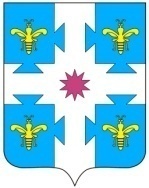 ЧУВАШСКАЯ РЕСПУБЛИКАКУСЛАВККА МУНИЦИПАЛЛА ОКРУГӖHДЕПУТАТСЕН ПУХӐВĔЙЫШĂНУ29.11.2022 2/54 №Куславкка хулиСОБРАНИЕ ДЕПУТАТОВКОЗЛОВСКОГОМУНИЦИПАЛЬНОГО ОКРУГАРЕШЕНИЕ 29.11.2022 № 2/54город КозловкаОб утверждении Положения о регулировании бюджетных правоотношений в Козловском муниципальном округе Чувашской Республики 